УТВЕРЖДЕНО  на заседании педагогического совета протокол  №  1 от «25» августа .Отчет о самообследованиимуниципального общеобразовательного учрежденияПлатошинская средняя общеобразовательная  школа                                 2014 - 2015 учебный год	Содержание отчета1. Показатели  деятельности  общеобразовательной организации МОУ Платошинская средняя общеобразовательная школа….....стр.3 2. Информация об образовательной организации……………….стр.63. Структура образовательной организации  и система  управления …………………………………………………………стр.74. Организация образовательного  процесса:……………………стр.114.1. Приоритетные направления  образовательной деятельности  в 2014-2015 учебном году;4.2. Организация образовательного процесса; 4.3. Учебно-методическое, библиотечно-информационное обеспечение образовательного процесса;4.4. Качество кадрового обеспечения;     4.5. Материально-техническая база;     4.6. Внутренняя система оценки качества образования.5. Качество подготовки обучающихся……………………………стр.276. Эффективность системы воспитательной работы ……………стр.337. Эффективность педагогического сопровождения обучающихся………………………………………………………стр.488. Устройство выпускников  ……………………………………..стр.77 9. Выводы по результатам  самообследования …………………стр.78Раздел 1.ПОКАЗАТЕЛИДЕЯТЕЛЬНОСТИ ОБЩЕОБРАЗОВАТЕЛЬНОЙ ОРГАНИЗАЦИИМОУ Платошинская средняя общеобразовательная школа,ПОДЛЕЖАЩЕЙ САМООБСЛЕДОВАНИЮ в 2015 годуРаздел 2. Информация об образовательном учреждении.Тип учреждения – муниципальное автономное общеобразовательное учреждение Платошинская средняя общеобразовательная школа. Лицензия на право  ведения образовательной деятельности  получена 06 апреля 2011 года. Регистрационный номер  1317.Свидетельство о государственной аккредитации получено 24 мая 2011 года. Регистрационный номер 152.Директор школы – Болгова Вера Федоровна, награждена знаком «Почётный работник общего образования РФ».Юридический адрес: 614545 Пермский край, село Платошино, улица Владимирова, 17. Контактный телефон 8(342)2937964.e-mail: platoshinskaya.sch@ruopr.ruУчредитель школы: муниципальное образование « Пермский муниципальный район». Полномочия и функции от имени учредителя осуществляет управление образования администрации муниципального образования « Пермский муниципальный район». 	Платошинская школа открылась в 1893 году как школа грамоты, в 1936 году  получила статус средней. Современное здание школы было построено в 1976 году. В условиях локального сельского пространства школа является интеллектуально-культурным центром села. Филиалов в организации нет. В школе 357  учащихся, 20 классов-комплектов. Средняя наполняемость классов – 17,8 человек. Открыт  один  класс (10)  с обучением по ИУП в рамках профильного обучения.          Миссией школы является духовное становление и развитие личности,обладающей целостной картиной мира, позитивным мышлением, социальнойактивностью, открытой миру природы и людей, способной принимать ответственные решения в нестандартной ситуации. Школа должна стать учреждением, формирующим с первого класса навыки самообразования и воспитания, обеспечивающие возможность успешной социализации в быстро изменяющемся современном мире.Раздел 3. Структура образовательной организации и система управления.3.1. Структура образовательной организации МОУ Платошинская СОШ3.2. Система управления в образовательной организацииСведения о структуре и об органах управления образовательной организацией, о наличии положений:		В соответствии с Уставом школы органами управления Учреждения являются: общее собрание трудового коллектива, Наблюдательный совет, директор Учреждения, Управляющий совет, педагогический совет. -  Трудовой коллектив Учреждения представляют все граждане, участвующие своим трудом в деятельности Учреждения на основе трудового договора. Полномочия трудового коллектива Учреждения осуществляются общим собранием членов трудового коллектива (далее – общее собрание). Общее собрание считается правомочным, если на нем присутствует не менее двух третей списочного состава работников Учреждения. Решения общего собрания принимаются простым большинством голосов. - Наблюдательный совет Учреждения создается в составе не менее 5 и не более 11 членов. Решение о назначении членов Наблюдательного совета Учреждения или досрочном прекращении их полномочий, а также решение о назначении представителя работников Учреждения членом Наблюдательного совета или досрочном прекращении его полномочий принимается Учредителем Учреждения. - Общее руководство Учреждением осуществляет Управляющий совет Учреждения. Управляющий совет создается с использованием процедур выборов, назначения и кооптации. Процедура выборов и количественный состав членов Управляющего совета, а также права его членов регламентируются Положением об Управляющем совете Учреждения, утвержденным приказом директора Учреждения. - Непосредственное руководство Учреждением осуществляет директор Учреждения, прошедший соответствующую аттестацию, который назначается Учредителем и с которым Учредитель подписывает срочный трудовой договор сроком до трех лет, в соответствии с действующим трудовым законодательством Российской Федерации. - В целях управления организацией общеобразовательного процесса, развития содержания образования, реализации общеобразовательных программ, повышения качества обучения и воспитания обучающихся, совершенствования методической работы общеобразовательного учреждения, а также содействия повышению квалификации его педагогических работников создается педагогический совет. Работа педагогического совета осуществляется в соответствии с Положением о педагогическом совете. - В Учреждении созданы профессиональные и творческие объединения, направленные на координирующую деятельность и деятельность, связанную с совершенствованием функционирования и развития Учреждения (методические объединения, советы, консилиумы, творческие и проблемные группы и т.д.), деятельность которых регламентируется соответствующим локальным нормативным актом Учреждения. - В Учреждении созданы и действуют классные и общие родительские комитеты. Они содействуют объединению усилий семьи и Учреждения в деле обучения и воспитания обучающихся. Деятельность родительских комитетов регламентируется соответствующим локальным нормативным актом Учреждения. - В Учреждении  могут быть созданы и действуют на добровольной основе органы ученического самоуправления и ученические объединения. Учреждение направляет представителям ученических объединений необходимую информацию и допускает их к участию в заседаниях органов управления Учреждением при обсуждении вопросов, касающихся интересов обучающихся. Деятельность органов ученического самоуправления регулируется соответствующим локальным нормативным актом Учреждения.Непосредственное управление осуществляется аппаратом управления:В целом  система управления достаточна и эффективна в силу подчинения принципам управления,  выполнению функциональных обязанностей и отчетности каждым звеном управления. Сведения о программе развития   образовательной организации.        В настоящее время разработана «Стратегия развития образовательного учреждения». Документ принят педагогическим советом. В Стратегии заложены «входные» характеристики школы как открытой системы и результаты, которые представлены в виде следующих взаимосвязанных блоков:- «Продукты» школы, то есть типичные характеристики образованности ее выпускников в самом широком смысле (включая познавательные, воспитательные, развивающие, оздоровительные и иные позитивные результаты). С этой точки зрения качество образования в ОО есть не что иное, как уровень данной продукции, совокупность характеристик, обеспечивающих способность соответствовать актуальным и перспективным требованиям личности, общества, государства, социальных заказчиков на образование.- «Суммарные выходы» ОО, то есть количественное выражение основных результатов его жизнедеятельности. Если, говоря о «продуктах» школы, мы имеем в виду качественную характеристику типичного образа выпускника, то «суммарные выходы» показывают, достаточное ли количество требуемых результатов необходимого качества она производит.- «Социальные вклады, итоги и последствия» жизнедеятельности учебного заведения, то есть позитивные изменения в его социальном окружении благодаря проделываемой работе, включая и те перемены, которые впоследствии создают позитивную общественную репутацию, благоприятный образ (имидж) у потенциальных заказчиков и партнеров.          Таким образом, стратегическая нацеленность на сформулированный результат диктует  учителю необходимость работать над умением анализировать свою деятельность, над умением предъявить результат своей работы, пересмотреть свою работу под инновационные процессы, освоить новые функции – тьюторство, кураторство.Второй документ, который разработан и утвержден педагогическим советом -  «Программа развития кадрового потенциала в МОУ Платошинская средняя общеобразовательная школа в 2014 – 2018 годы». Важными задачами данной программы являются следующие:совершенствование управленческой компетенции руководителей образовательного учреждения;организация мотивационной среды для сотрудников;методическое сопровождение педагогических работников в условиях модернизации образования, обновления его структуры и содержания.Сведения о плановых проверках  образовательной организацииВ настоящее время в учреждении отсутствуют   предписания  Пожнадзора,  Роспотребнадзора.  В 2014 - 2015 учебном году были проведены следующие проверки надзорными органами:28 Отдел надзорной деятельности по Пермскому муниципальному району управления надзорной деятельности Главного управления МЧС России по Пермскому краю с 16 по 28 октября 2014 года, плановая проверка, нарушений нет.28 Отдел надзорной деятельности по Пермскому муниципальному району управления надзорной деятельности Главного управления МЧС России по Пермскому краю 16 декабря  2014 года, внеплановая проверка, нарушений нет.Прокуратура Пермского района – документарные проверки:  - исполнение законодательства РФ при перевозке детей школьными автобусами, 15 июня 2015 г.;-   исполнение законодательства РФ об организации школьного питания, 27 марта 2015 г.;-    исполнение законодательства РФ о противодействии коррупции, 20 марта 2015 г.;-   исполнение законодательства РФ  об образовании, 11 марта 2015 г.;-  исполнение законодательства РФ об охране семьи, материнства, отцовства и детства в части предоставления мер социальной поддержки многодетным малоимущим семьям, 24.09 - 01.11.2014 г.   Выявленные нарушения исправлены в нормативный срок.                      Раздел 4. Организация образовательного  процесса.4.1. Приоритетные направления  образовательной деятельности  в 2014-2015 учебном году: реализация ФГОС НОО;подготовка к  реализации ФГОС ООО;индивидуализация образовательного процесса в старшей школе  на основе ИУП;повышение качества математического образования;повышение качества филологического образования;обеспечение безопасности и здоровьесбережения  всех участников образовательного процесса;внедрение электронных дневников для 100% обучающихся;реализация программы «Будем достойны» в рамках подготовки к 70-летию Победы в Великой Отечественной войне;выявление и поддержка одаренных детей;обеспечение индивидуализированного психолого-педагогического сопровождения учащихся в образовательном процессе;качественная подготовка к государственной итоговой аттестации;расширение образовательного пространства обучающихся посредством внеурочной деятельности;социализация  обучающихся  8 вида.4. 2. Анализ организации учебного процесса на основе годового календарного учебного графика на 2014 – 2015 учебный год.4.2.1.Начало учебного года – 01.09.2014г.4.2.2.Окончание учебного года – 26.05.2015 – 1-е классы, 27.05.2015г. – 2-3 классы, 30.05.2015г. – 4, 5-8, 10 классы20.06.2015г. – 9, 11 классы (включая экзаменационный период)     4.2.3. Начало учебных занятий – 8.00     4.2.4. Окончание учебных занятий – 18.05     4.2.5. Режим работы ОО и сменность занятий4.2.6. Продолжительность учебного года4.2.7. Регламентирование образовательного процесса на учебный год1) Продолжительность учебных занятий по четвертям2) Продолжительность каникул в течение учебного годаДля обучающихся 1 класса устанавливаются дополнительные  недельные каникулы – 14.02.2015г.-20.02.2015г. (7 календарных дней)4.2.8. Продолжительность уроков – 45 минут 4.2.9. Продолжительность перемен – 10-15 минут в понедельник-пятницу,                                                               5 минут по субботам4.2.10. Проведение промежуточной аттестации в переводных классах – 16, 19, 21 мая 2015 года4.2.11. Проведение государственной (итоговой) аттестации в 9 и 11 классах4.2.12. Организация образовательного процессасредняя наполняемость классов: 1-4 классы – 17 чел., 5-9 классы – 20 чел., 10-11 классы – 12 чел. учебная нагрузка в каждом классе соответствует нормам СанПиН:1 класс – 21 час2, 3 класс – 23 часа4 класс – 26 часов5 класс – 29 часов6 класс – 30 часов 7 класс – 32 часа8 класс – 33 часа9 класс – 36 часов10, 11 класс – 37 часоврасписание уроков составлено с учетом требований СанПиНклассы I ступени обучались в требованиях ФГОС НОО – всего 127 чел.5-9, 10-11 классы обучались в требованиях ФК ГОС и по рекомендациям БУП 2004 г. (приказ МО РФ от 09.03.2004 г. № 1312 и в редакции Приказов Минобрнауки РФ от 20.08.2008 г. № 241, от 30.08.2010 г. № 889) – всего 204 человекаВ 4 классе преподавался предмет ОРКСЭ – Приказ Министерства образования  и науки РФ от 01.02.2012 г. № 74в 9-х классах реализовывался план предпрофильной подготовки – охват 35 чел.в 10 классе обучение велось по ИУП (4 профиля: физико-математический, социально-гуманитарный, социально-экономический и химико-биологический) – охват 13 чел.в 11 классе два предмета изучались на профильном уровне (математика и обществознание) – охват 10 чел.26 человек обучались по адаптированным программ специального (коррекционного) обучения VIII вида, в том числе по программе «Особый ребенок» 3 чел. – 1 класс (1 чел.),  6 класс (1 чел.),  8 класс (1 чел.)в 5а, 5б классах в рамках факультативов, в 9-х классах в программе ППП велись курсы по ОБЖ (Приказ Министерства обороны РФ и Минобрнауки РФ «Об утверждении инструкции об организации обучения граждан РФ начальным знаниям в области обороны и их подготовки по основам военной службы в образовательных учреждениях среднего (полного) общего образования» от 24.02.2010 г. № 96/134)в 8а, 8б классах – факультативный курс «Основы научно-исследовательской деятельности» в связи с подготовкой к введению ФГОС ОООна 1 и 2 ступенях реализовывалось интегрированное обучение учащихся с ограниченными возможностями здоровья (со специальными образовательными потребностями), в т.ч 1 чел (7 класс) на дому4.2.13. Перечень реализуемых образовательных программ в соответствии с лицензией ООКроме указанных программ, в 2014-2015 учебном году МОУ Платошинская СОШ был заключен Договор (от 20.09.2014 года) с негосударственным образовательным учреждением  «Центр развития «Интеллект» г. Кунгур Пермского края. Согласно этому договору, для детей дошкольного возраста в количестве 41 чел., с ноября 2014 года по май 2015 года были организованы занятия по подготовке к школе (по 2 часа 4 раза в месяц – математика, обучение грамоте, ритмика, иностранный язык). По окончании курса дошкольники получили удостоверения об окончании школы «Интеллект»4.3. Программное, учебно-методическое, библиотечно - информационное обеспечение образовательного процесса.	Качество образовательного процесса зависит от многих условий, главное из которых – качество программно-учебно-методического обеспечения. Для каждой образовательной ступени разработана основная образовательная программа,  каждая ступень обеспечена учебниками согласно Федеральному перечню  на 2014-2015 учебный год,  каждый  учебный   предмет обеспечен учебно-методическим комплексом (УМК), основой которого является рабочая программа по предмету.	Учащиеся  I образовательной ступени обучались как по образовательной системе  «Школа 2100» (2-4 классы в рамках продолжения), так и по системе «Школа России» (1 классы) в требованиях ФГОС НОО. Обе системы  нацелены на развитие личности учащегося путем освоения различных способов действий, что провозгласил  ФГОС НОО. Комплекты  учебников созданы в рамках философии развивающего образования, направлены на максимальное раскрытие личностного потенциала учащихся, реализует психолого-педагогические принципы, объединены общими методическими и технологическими подходами,  учебники обеспечены методическими пособиями, рабочими тетрадями и контрольно-измерительными материалами.  Учителя активно пользовались методическими разработками и пособиями в различных исполнительских  вариантах в формате методической поддержки педагогов, организованной системой «Школа 2100»: учебно-методический центр, межрегиональное общественное объединение, журнал «Начальная школа плюс До и После», экспериментальная и инновационная деятельность. Учителя начальной школы, кроме этой поддержки, являются участниками всероссийского проекта «Школа цифрового века» и имеют сертификаты, подписанные С.Соловейчиком.  Педагоги в течение учебного года в рамках школьного методического объединения  разрабатывали  методическую тему  «Система оценки образовательных результатов в требованиях ФГОС НОО».	Учащиеся II  ступени обучались в требованиях стандарта первого поколения. В ООП ООО  как одно из приоритетных направлений  заявлена «подготовка к введению   ФГОС основного общего образования». Составной частью ООП ООО  являются  УМК по общеобразовательным предметам УП основного общего образования, которые  включают   в себя рабочие образовательные программы по предметам, учебники, рекомендованные федеральным перечнем на 2014-2015 учебный год, дидактические и методические пособия. Другой частью ООП являются программы факультативных курсов,  элективных курсов, курсов по выбору. Для реализации ООП использовались  образовательные технологии деятельностного типа:- технология продуктивного чтения;- проблемно-диалогическая технология;- технология проектной и исследовательской деятельности;- ИКТ-технология;- технология разноуровневого обучения;- игровые технологии;- технология временных творческих групп;- технология портфолио. Учащиеся III ступени обучались в требованиях ФКГОС. Пояснительная записка ООП СОО отражает планируемые результаты освоения программы  как личностные, метапредметные и предметные, для формирования которых использовались   технология разноуровневого обучения (уровневой дифференциации), информационно-коммуникационная,  проблемно-диалогическая,  лекционно-семинарско-зачетная система, технология проектно-исследовательского обучения,  технология продуктивного чтения. Составной частью ООП СОО  являются  УМК по общеобразовательным предметам УП среднего  общего образования, которые  включают   в себя рабочие образовательные программы по предметам, учебники, рекомендованные федеральным перечнем на 2014-2015 учебный год, дидактические и методические пособия. Другой частью ООП являются программы элективных курсов, включенных в компонент ОО УП. Учебный план  СОО имеет составной частью ИУП обучающихся 10 класса в рамках профильных групп (физико-математического, социально-экономического, социально-гуманитарного, химико-биологического профилей).	Образовательный процесс на всех трех ступенях сопровождается методической поддержкой. Структура методической службы ОУ включает следующие элементы:Структура методической службы:ЦЕЛЬЮ методической службы стало  обеспечение методического сопровождения образовательного процесса через применение современных подходов к организации образовательной деятельности.Реализация цели стала возможной благодаря решению следующих задач, которые явились основными направлениями методической службы:методическое сопровождение образовательного процесса на  всех ступенях обучения;организация наставничества и  методическое  сопровождение молодых специалистов; методическое сопровождение подготовки к ОГЭ  и ЕГЭ;организация обучения педагогов  овладению  технологиями работы с интерактивным  оборудованием и активизация его использования в учебном процессе;организация образовательного процесса на основе ИУП обучающихся в составе Индивидуальной Образовательной Программы  (ИОП) в 10 классе;повышение  качества математического образования;повышение  качества филологического образования;подготовка к введению ФГОС ООО;организация работы ШМО в требованиях ФГОС НОО,  ООО СОО;методическое сопровождение аттестации педагогов;выявление,  изучение, обобщение и распространение  опыта педагогов;организация работы проблемно-творческих групп (разработка НЛА, ООП ООО, Программы коррекционного образования в ОУ, разработка системы индивидуализации образования на старшей ступени). Методическая тема года:  «Технологическая  компетентность педагогов в работе с интерактивным учебным оборудованием  как условие повышения качества обучения». Методическая работа способствовала  развитию профессиональной компетенции педагогов и повышению качества образования.Эффективными формами работы стали следующие:организация курсовой  подготовки  -  на конец учебного года  34 человека (92% от общей численности педагогических работников) прошли  повышение квалификации по применению в образовательном процессе федеральных государственных образовательных стандартов;профессиональное наставничество осуществляли 3 педагога по отношению к молодым специалистам: учителю-логопеду, учителю биологии, учителю начальных классов;участие в российском образовательном проекте  «Школа цифрового века» - 25 чел.; поддержка участия педагогов  в краевой олимпиаде ПРОФИ-КРАЙ (по 4 предметам: математика, физика, биология, информатика) и других профессиональных конкурсах, конференциях;реализация школьного методического проекта «Мой новый урок» («Урок в требованиях ФГОС» : ноябрь 2014 – март 2015) и разработка узких методических тем  в рамках ШМО:-учителя гуманитарного цикла -  «Формирование профессиональной компетентности педагога через освоение современных образовательных технологий».-учителя начальных классов – «Оценивание предметных и метапредметных результатов через систему тематических контрольных работ в требованиях  ФГОС НОО».-учителя иностранного языка  - «Интерактивные методы преподавания немецкого и английского языка как путь формирования творческой личности»;-учителя математики, физики и информатики - «Совершенствование профессиональных компетенций педагога в условиях внедрения ФГОС ООО»;-учителя ЕНЦ, физкультуры, ОБЖ и технологии  - «Аналитическая компетентность учителя как составляющая методической компетентности»;деятельность  в муниципальных профессиональных объединениях педагогов  - районных методических объединениях (2 чел. – сертификаты, 16 чел. – удостоверения);работа проблемно-творческих  групп (разработка НЛА, ООП ООО, Программы коррекционного образования в ОУ, разработка системы индивидуализации образования на старшей ступени совместно с научными сотрудниками ЦРО Пермского края);мастер-классы педагогов по   овладению  технологиями работы с интерактивным  оборудованием и активизация его использования в учебном процессе;теоретические семинары по проблемам введения ФГОС ООО;организация пробных школьных тестирований как репетиций ОГЭ и ЕГЭ;защита планов работы ШМО, методических проектов, разработок НЛА;педагогический совет «Индивидуализация ....заседания методического совета;районные практикоориентированные тематические семинары на базе ОУ (для педагогов начальной школы «Организация проектной деятельности», для учителей биологии «Групповая работа на уроке биологии»», для учителей музыки «»);инструктивно-методические совещания;тематические заседания ШМО;методические недели.Анализ ресурсной базы школьной библиотеки.Фонд библиотеки разнообразный; пополнение учебников идёт за счёт бюджета, а художественной от сдачи макулатуры и пожертвований от уч-ся школы.Регулярная подготовка библиотекаря на РМО библиотекарей и курсах повышения квалификации.Комфортная библиотечная среда.Разнообразие библиотечных  услуг, форм и методов работы.Возможность работы на стационарном  компьютере.Имеется медиатека.В читальном зале есть средства сканирования и распознавания текстов.Имеется возможность контролируемой распечатки бумажных материалов.Имеется выход в Интернет.             Библиотека обслуживает всех участников образовательного процесса в школе. Анализ организации библиотечного обслуживания показал, что библиотека обеспечивает пользователей  библиотеки основными библиотечными услугами:организует открытый доступ к фонду библиотеки;предоставляет полную информацию о составе библиотечного фонда;выдает во временное пользование издания из своих фондов;оказывает консультационную помощь в поиске документов;составляет библиографические указатели, списки литературы;организует книжные выставки и массовые мероприятия;содействует формированию информационной культуры.            Все мероприятия, проводимые библиотекой,  нацелены на литературное, историческое, толерантное просвещение школьников, содействующее  патриотическому, нравственному, эстетическому воспитанию и  формирующее  привлекательный образ книги и чтения.            С появлением компьютера в школьной библиотеке преобразовалась работа библиотекаря, появились новые виды услуг с использованием электронного каталога и образовательных мультимедиа – и Интернет - ресурсов. Использование современных технологий повысило   качество и эффективность работы библиотекаря, привело к переменам в информационно-библиотечном обслуживании. Дальнейшее расширение информационных услуг повысит качество обслуживания пользователей библиотеки.             Сегодня все участники образовательного процесса: педагоги, учащиеся, библиотекарь – стремятся к получению оперативной и полной информации с помощью как печатных, так и электронных ресурсов. Умение быстро находить информацию, оценивать ее и использовать в своих интересах стало необходимым навыком для каждого человека, поэтому библиотека преобразуется в библиотечно-информационный центр. Выполнение  плана преобразования библиотеки в БИЦ4.4. Качество кадрового обеспечения.Кадровый состав педагогов по состоянию на  1 июня 2015   года представлен следующим  образом:Таблица 1. Количественный и качественный состав.Награждены:	знаком «Почетный работник общего образования» - 9 чел., Почетной грамотой Министерства образования и науки Российской Федерации  - 4 чел. Почетной грамотой Министерства образования и науки Пермского края  - 10 чел.Участие в работе педагогических конференций:-"Достоинства ФГОС: от стандартов к нестандартной личности" (Болгова В.Ф., Петрова Е.И., Козлова Е.Л.)-"Опыт реализации родительских инициатив  в формировании у обучающихся основ гражданской идентичности личности" (Волгарева Н.А.)-"Личность и профессиональная компетентность современного педагога" (Левина Ю.Н.)-"Педагогические инновации" (Леонова Н.И.)-"Современное начальное образование: актуальные проблемы обучения и воспитания" (Некрасова Л.И, Петрова Т.Ф.)-"Школьная журналистика -выбор профессии или  путь к культуре", "Педагоги России: инновации в образовании" (Петрова Т.Ф.)Участие в профессиональных олимпиадах  и проектных мероприятиях:-История, право, обществознание, экономика (Болгова В.Ф.)-Русский язык, литература (Леонова Н.И)-"Олимпиада работников образования 2015" -начальное общее образование (Петрова Т.Ф.)-ПРОФИ-край, математика, информатика, химия (Мелехина Г.В., Сапожникова Е.С., Трясцина В.А., Чапаева И.В.)-Педмастерская "Программа  "Звукозапись" и ее использование в работе учителя начальных классов" (Волгарева Н.А.)-Образовательный проект  военно-спортивной игры "Зарница" (Жаков Н.И.)-Социальный проект "Георгиевская ленточка" (Болгова В.Ф., Петрова Т.Ф., Мелехина Г.В., Окишева Л.М.).Социальный проект "Мы рапортуем!", "Будем достойны" (Петрова Т.Ф., Мелехина Г.В., классные руководители).  4.5. Материально-техническая база ОУ.Учебные кабинетыВ школе действуют учебные кабинеты начальных классов (5), С(К)к (1), информатики (2), химии (1), русского языка и литературы (2), иностранного языка (1), биологии (1), истории (1), физики (1), математики (1), обслуживающего труда(1)  и технического труда (1), физкультурный зал (1).  Кабинеты оборудованы АРМ учителя, включающим:- Компьютер   с программным обеспечением- Проектор- Экран -Принтер.	Кабинеты информатики имеют 20 рабочих мест с ЭВМ. Число персональных ЭВМ, используемых в учебных целях, - 20.  Число переносных компьютеров (ноутбуков, планшетов), используемых в учебных целях, - 11. Количество компьютеров на одного учащегося – 0,1.  	Кабинет физики оснащен АРМ «Виртуальная лаборатория по физике», специальным  программно-аппаратным комплексом педагога (комплект цифрового измерительного оборудования – 16 шт.,  программное обеспечение).	 Кабинет биологии оснащен цифровым микроскопом. Кабинеты оснащены ученическими партами (как одноместными, так и двухместными), аудиторными досками, интерактивными досками (3), УМК и электронными пособиями по учебным предметам. 	Учреждение подключено к сети Интернет, где имеет собственный сайт. ОУ  имеет адрес электронной почты, электронную библиотеку, ведется электронный дневник и электронный журнал успеваемости. В организации имеется система электронного документооборота. Численность учащихся, которым обеспечена возможность пользоваться широкополосным Интернетом (не менее 2 Мб/с), составляет 357 чел./ 100%.В текущем учебном году осуществлена специальная оценка условий труда. 4.6. Внутренняя система контроля и оценки качества образования.Внутренняя система контроля  успеваемости и оценки качества образования отражена в основных образовательных программах каждой ступени, в «Положении о промежуточной аттестации в МОУ Платошинская СОШ», в «ПОЛОЖЕНИИ о безотметочном обучении и системе оценивания учебных достижений обучающихся первого класса  МОУ Платошинская средняя общеобразовательная школа», в «ПОЛОЖЕНИИ о формах, периодичности и порядке текущего контроля успеваемости в МОУ Платошинская средняя общеобразовательная школа», в «Программе внутреннего мониторинга  качества образования в МОУ Платошинская СОШ», «Плане ВШК». В таблице представлена система контроля успеваемости и текущей и промежуточной оценки.Раздел 5. Качество подготовки обучающихся5.1.Численность обучающихся общая и в разрезе ступеней на конец учебного года:5.2. Результативность реализации   образовательных программ (в разрезе ступеней) и динамика итоговых учебных результатов за 3 года:      Основным показателем образовательной деятельности школы является успеваемость. Итоги успеваемости подводятся и анализируются в конце каждой учебной четверти  и учебного года на совещаниях педагогического коллектива. Рассмотрим два основных параметра: успеваемость, качество на протяжении трех лет: показатели успеваемости по итогам года свидетельствуют о стабильной работе педагогического коллектива в рамках выполнения  «Закона  об образовании» и обеспечения базового уровня знаний обучающихся; анализ показателя качества обученности  говорит о повышении уровня качества на  всех ступенях.  5.3. Численность и удельный вес численности учащихся, успевающих на «4» и «5» по результатам промежуточной аттестации 2-3, 7, 8,10 классов, в общей численности учащихся: 143 чел./ 45,8%.5.4. Результаты государственной итоговой аттестации 2015 г.5.4.1. Оценка учебных достижений обучающихся 4 класса по результатам мониторинговых обследований 2015 года.Наивысший балл по русскому языку – 81Наивысший балл по математике – 86Количество обучающихся, набравших более 150 баллов (русский язык+математика = 157), – 1 чел.5.4.2. Итоги ЕГЭ.Жирным шрифтом выделены результаты, превысившие средний районный показатель.5.4.3. Итоги ОГЭ.Жирным шрифтом выделены результаты, превысившие средний районный показатель.5.4.4. Итоги ГВЭ.ИТОГО:  ГИА  9 класс:5.4.5. Результаты государственной итоговой аттестации  9 С(К)к 2015 г.4.4.6. Общие  образовательные результаты  2015г.5.8. Информация о количестве обучающихся, получивших  похвальные листы «За отличные успехи в учении», аттестаты с отличием, похвальные грамоты «За особые успехи в изучении отдельных предметов» по результатам учебного года.5.9. Выполнение образовательных программ в разрезе ступеней и предметовРаздел 6. Эффективность системы воспитательной работы .Воспитательная и образовательная деятельность в  МОУ Платошинская СОШ  основаны на потребностях и интересах детей, традициях школы, культурном наследии, необходимых для личностного развития.  Воспитательная работа осуществляется через содержание образования, внеклассную и внешкольную педагогическую работу.  	Основные направления воспитательной деятельности школы:  учебно-познавательное, гражданско–патриотическое, нравственно–правовое, спортивно–оздоровительное, трудовое, художественно-эстетическое.	Нормативно-правовые документы, регламентирующие воспитательную  деятельность ОУ:Закон  РФ  «Об образовании»;Федеральный закон №124-ФЗ от 24.07.98 «Об основных гарантиях прав ребенка в РФ»;Конвенция о правах ребенка;Декларация прав ребёнкаПисьмо Минобрнауки РФ от 13ю05.2013г. № ИР -352/09 "О направлении программы развития воспитательной компоненты в общеобразовательных учреждениях".Письмо Минобрнауки России от 12.07.2013 № 09-879 "Рекомендации по формированию перечня мер и мероприятий по реализации Программы развития воспитательной компоненты в общеобразовательной школе".Федеральные государственные стандарты начального, основного и среднего общего образования. Приказы  Минобрнауки РФ от 06.10.2009 №373; от 17.12.2010 № 1897; от 17.05.2012 №413.Приказ  Минобрнауки  РФ от 26 11.2010 г. №1241 "О внесении изменений  в ФГОС НОО, утверждённый от 06.10.2009г. №373Концепция духовно-нравственного развития и воспитания личности гражданина России. Федеральный закон РФ №120-ФЗ «Об основах системы профилактики, безнадзорности и правонарушений несовершеннолетних»;Долгосрочная целевая программа "Противодействие наркомании и незаконному обороту наркотических средств, профилактика потребления психоактивных веществ на территории Пермского края на 2012-2015 годы".Муниципальная программа «Развитие системы образования Пермского муниципального района на 2014 – 2016 годы»Стратегия развития муниципального общеобразовательного учреждения Платошинская средняя общеобразовательная школа на 2014 – 2020 годы.Федеральный закон от 13.03.1995г. № 32 – ФЗ «О днях воинской славы и памятных датах России» (с изменениями от 21.07.2005г., 15.04.2006 г).Устав МОУ  Платошинская СОШ, Пермский муниципальный район, с. Платошино;  Структура, порядок формирования органов управления образовательного учреждения, их компетенция и порядок организации деятельности регламентируется  следующими локальными актами: положение об Ученическом самоуправлении;положение о поощрениях и взысканиях обучающихся в Учреждении;положение о работе с одарёнными детьми;положение о классном руководстве;положение о школьной форме;положение о дежурстве классов по школе;другие нормативные акты Учреждения, которые не противоречат Уставу.Воспитательная работа строилась в соответствии с «Программой  воспитательной системы  школы», в которую входят следующие  подпрограммы и проекты: Организация внеурочной деятельности обучающихся в рамках внедрения ФГОС на период 2011-2015 годы. Учебный план дополнительного образования на 2014-2015 учебный год МОУ Платошинская  СОШ.План работы муниципального автономного образовательного учреждения дополнительного образования "Детско-юношеский центр "Импульс" 2014-2015 учебный год.План работы по обеспечению безопасности образовательного процесса в 2014-2015 учебном году.План спортивно-массовых мероприятий.Комплексно-целевая программа организации и развития школьного питания.План работы библиотекаря  МОУ Платошинская СОШ   на 2014-2015 учебный год.Программа "Самоуправление в школе" План мероприятий, посвящённых 100-летию начала первой мировой войны.План работы по подготовке  и проведению празднования 70-летия победы в Великой отечественной войне 1941-1945 года.Проект "Мы рапортуем!»Социальный проект «Будем достойны», посвященный 70-летию  Победы в Великой Отечественной войне.План работы ШСППлан работы Совета по профилактике правонарушений среди несовершеннолетних обучающихся на 2014-2015 учебный год.Программа профилактики суицидального поведения подростков "Ты в этом мире не один" на 2012-2017 годы.Программа  "Психолого-педагогического сопровождения учебно-воспитательного процесса" на 2014-2017 годы.Программа по профориентации учащихся "В поисках своего призвания".Программа формирования персональных данных  «Портфолио учащихся и       педагогов»; «Одарённые дети»;Проект: «Театр как фактор развития  воспитательной системы школы». Главная  идея воспитательной системы школы: создание условий для формирования  у  учащихся гражданской ответственности и правового самосознания, духовности и культуры, инициативности, самостоятельности, толерантности, способности к успешной социализации в обществе.Задачи:Создать условия для формирования правового, толерантного сознания, активной гражданской позиции обучающихся;Повышать эффективность  работы по воспитанию культуры, духовности, патриотизма;Развивать потребность к самореализации творческого потенциала, через личностный рост обучающихся;Способствовать формированию потребности в здоровом образе жизни, сознательного отношения к семейным ценностям;Поддерживать и  укреплять  школьные традиции.Поставленные цель и задачи воспитательной работы   определены  в рамках проблемы школы: совершенствование условий для успешной самореализации учащихся и педагогов в рамках внедрения стандартов второго поколения через формирование у классных руководителей теоретической и практической базы для моделирования системы воспитания в классе.  Качественная характеристика организаторов  воспитательного процесса и классных руководителей.В 2014 -15 учебном  году  обязанности классного  руководителя  были возложены на 19 педагогов. Высшую квалификационную категорию имеют 8 человек, что составляет 42 %, первую  категорию – 5 человек (26,3%). Количество педагогов, осуществляющих классное руководство в младшем звене  - 8 человек, в среднем звене – 9, в  старшем звене – 2.На протяжении  многих  лет  состав классных руководителей стабилен,  сохраняется преемственность  выполнения этой работы. Профессиональная подготовка классных руководителей отвечает современным требованиям, закрепленных в Положении о классном руководстве. Эффективность работы прослеживается в положительной динамике:состояние психологического и физического здоровья учащихся класса;уровень воспитанности учащихся;процент посещаемости  учебных занятий и внеучебных мероприятий;уровнь сформированности классного коллектива;рейтинг активности класса и отдельных учащихся в школьных, муниципальных и региональных мероприятиях.Организаторы воспитательного процесса: заместитель директора по ВР Петрова Т.Ф., старшая вожатая Кравченко О.В., преподаватель – организатор ОБЖ  Жаков Н. И., психолог школы  Левина Ю.Н., социальный педагог  Некрасова Л.И., учитель физкультуры  Головин Л.Д.В 2014-2015 году было проведено пять заседаний МО классных руководителей, где разрабатывались следующие вопросы:1. «Целеполагание и содержание воспитательной работы с учащимися  на 2014– 2015 гг.» -  утвержден план работы на 2014-15 уч. год, план работы по Месячнику безопасности детей, мероприятия, посвящённые 100 - летию начала первой мировой войны, изучены нормативно-правовые документы, регламентирующие  организацию воспитательной работы. 2. Утверждение школьного Совета профилактики в 2014-2015 учебном году, где классные руководители были ознакомлены с приказом  управления образования № 364 от 09.10.12 г  "Об  организации профилактики авитальной  активности несовершеннолетних". 3. О подготовке и проведении празднования 70-летия победы в Великой Отечественной войне 1941-1945 г.г., где был создан координационный совет по подготовке к празднованию знаменательной даты, учителям-предметникам было рекомендовано разработать систему приёмов и методов, направленных на патриотическое воспитание учащихся через учебные предметы.4. Утверждение программ внеурочной деятельности в начальных классах в соответствии с ФГОС. Приказом по школе №335 от 29. 09.2014 были утверждены  курсы и факультативы:"Развитие познавательных способностей""Природа и мы""Азбука хорошего настроения""Английский - это весело""Урок нравственности""Информатика в начальных  классах"Вокальный!""Кукольный театр у Вас дома".5. Нормативная база воспитательного процесса.6. Результаты воспитательной деятельности педагогов дополнительного образования.  Активность учащихся занимающихся в кружках по интересам оценивается в 99,5 %. Программа в объединениях выполняется на 100%. Дети подтверждают своё творчество участием в конкурсах  (школьный, районный, краевой уровни ).7. Обсуждение проекта стратегии развития воспитания с целью определения приоритета государственной политики в области воспитания детей, обеспечивающие становление российской, гражданской идентичности, укрепление нравственных основ общественной жизни.  Проект опирается на Конституцию РФ, учитывает нормы Конвенции ОНН о правах ребёнка.8. Организационные модели внеурочной деятельности  в рамках ФГОС на 2015-2016 учебный год.Основные задачи:обеспечить благоприятную адаптацию ребёнка в школе;оптимизировать учебную нагрузку обучающихся;улучшить условия для развития ребёнка;учесть возрастные и индивидуальные особенности детей.9. Круглый стол по теме «Роль классного руководителя в повышении мотивации к учению», где были обсуждены следующие  вопросы:  основные направления деятельности классного руководителя в работе с учащимися и учителями-предметниками, кризисные зоны развития ребенка и характер педагогической поддержки, методы и методики диагностической работы. Кроме того, МО классных руководителей прняло участие в работе Методического совета "Адаптация обучающихся 10 класса к условиям обучения в старшей школе." Обследование проходили обучающиеся 10 класса. План обследования предусматривал анализ адаптивных условий: объем и качество   домашних заданией, трудности,  встречающиеся в обучении по ИУП, каким досугом заняты дети после учебных занятий, какие предметы наиболее интересны, уровень удовлетворённости межличностными  взаимоотношениями. Гражданская позиция обучающихся исследовалась через тестирование по темам:"Великая война -  великая победа""Мы - граждане России""Славные символы России"."Основной закон России и права человека"100% обучающихся ориентируются в понятиях: конституция, Декларация прав человека, обязанности гражданина РФ, законодательный орган, гражданин России, Великая Отечественная  война.МО классных руководителей приняло участие в  Педагогическом совете "Летняя оздоровительная кампания -2015  в МОУ  Платошинская СОШ". На  итоговом заседании МО  «Оценка работы за 2014-2015 учебный год» был  проведен  анализ воспитательной работы классных руководителей и подведены итоги школьного  конкурса "Ученик года" – победителями стали 16 обучающихся в  номинациях «Интеллект», «Спорт», «Творчество».Межсекционная работа включала в себя  составление планов воспитательной работы в классных коллективах, совершенствование воспитательных систем, организацию взаимных посещений классными  руководителями внеклассных  мероприятий.  Таким образом, координируя усилия участников учебно-воспитательного процесса (родителей, учителей и учеников), классный руководитель осуществляет деятельность по созданию условий для саморазвития и самореализации личности обучающегося, его успешной социализации в обществе.                                                                                             В 2014-2015 учебном году для  повышения эффективности деятельности классного руководителя в воспитательном процессе и обозначения перспектив в их  работе  необходимо было выявить проблемы. С этой целью в сентябре  было проведено      собеседование с классными руководителями. Результаты собеседования  указывают на необходимость более  активной и продуктивной деятельности  методических объединений  и самих классных руководителей. Можно выделить самые распространённые проблемы, мешающие полноценной работе классного руководителя:Нехватка времени для общения и работы с классом из-за загруженности работой  учителя как предметника, оформление большого количества документов.Большая часть родителей не заинтересована в общении с классным руководителем, отсюда отсутствие интереса обеих сторон к воспитанию успешного учащегося, непонимание, раздражительность с обеих сторон.Несогласованность  со стороны учителей-предметников и классного руководителя в требованиях к классу.Принятые административные решения:   Способствовать повышению компетентности классных руководителей в области классного руководства, знания психологии и возрастных особенностей учащихся, знания информационных ресурсов и освоения новых форм и методов работы с классом, расширения  методической копилки классного руководителя;Расширить рамки взаимодействия классных руководителей внутри школы и между школами района, с целью взаимообмена опытом;Отрабатывать и приводить в систему воспитательную работу в классе;Организовывать различные формы совещаний с родительским комитетом определённого класса или родительским комитетом  школы, с целью более активного вовлечения родителей в совместную работу с классным руководителем по воспитанию учащихся.	Результатом собеседования явилось, что в  целом большинство классных руководителей владеют основными формами и методами работы с учащимися и справляются с обязанностями классного руководителя. Классные руководители готовы делиться своими наработками и достижениями в области работы классного руководителя. Имеется ряд трудностей и проблем в работе классного руководителя. В основном не хватает знаний в области психологии, медицины, современных нормативных документов, знаний и ориентирования в современных молодёжных тенденциях. Классные руководители заинтересованы в плодотворной и успешной работе и  ищут пути решения различных профессиональных вопросов, в том числе активно обучаясь на курсах повышения квалификации -  17 человек имеют курсы повышения квалификации ( 89,4%) по темам:-"Модернизация системы внутришкольного контроля качества образовательного процесса для реализации требований ФГОС и НСОТ" (Петрова Т.Ф.)-"Образовательные технологии в работе с детьми 7-8 вида в современных условиях" (Соколова Е.В.)-"Теоретико-методологические основы реализации стандарта нового поколения и практика внедрения (ФГОС  НОО)" (Антонова О.Н., Волгарева Н.А., Михайлечко Г.К.,)-"Организация и содержание исследовательской и проектной деятельности в художественном образовании" (Юферов А.С.)-"Технология проведения занятий при применении интерактивных технологий и инструментов поддержки учебного процесса" (Трясцина В.А.)-"Современные модели индивидуализации образования в условиях ФГОС второго поколения" (Леонова Н.И., Мелехина Г.В., Штейникова М.П., Левина Ю.Н,)-"Актуальные проблемы обучения, воспитания, образования и коррекции нарушений развития обучающихся школ 8 вида на этапе внедрения ФГОС" (Окишева Л.М., Шабунина С.Б., Головин Л.Д.)-"УУД как основа реализации ФГОС", "Развитие творческого потенциала детей средствами художественного образования. Использование  возможностей театрального искусства в развитии творческих способностей детей"  (Кравченко О.В.)-"Психолого-педагогические аспекты развития профессиональных компетенций педагогов начальной и основной школы в условиях перехода на ФГОС" (Братчикова С.Д.)-"Новые подходы к проектированию уроков по ФГОС" (Некрасова Л.И.)-"Организация и содержание деятельности служб сопровождения ребёнка с ограниченными возможностями здоровья в образовательной организации" (Левина Ю.Н.)Классные руководители стали авторами и организаторами многих воспитательных мероприятий-проектов в следующей тематике:	Памятные даты российской истории и культуры-10-ая годовщина трагических событий в г.Беслане (Алексеева О.В.)-70-летие победы в Великой Отчественной  войне (Мелехина Г.В., Петрова Т.Ф.,  Соколова Е.В., Сапожникова Е.С., Окишева Л.М., Болгова В.Ф., Русинова Т.П., Леонова Н.И.)-Год литературы в РФ (Петрова Е.И., Русинова Т.П., Колчанова Н.Ф.)-100-летие начала Первой мировой войны (Алексеева О.В., Петрова Е.И., Шабунина С.Б., Болгова В.Ф.)Месячник безопасности детей и антитеррористической защищённости учащихся-Жаков Н.И., Кравченко О.В.Районный слёт лидеров экологического движения - Петрова Т.Ф., Алексеева О.В., Чапаева И.В., Токарева С.М., Лужбина К.С.День финансовой грамотности-Левина Ю.Н., Лапшина М.М., Козлова Е. Л., Болгова В.Ф.День Матери- Юферов А.С., Алексеева О.В., Мелехина Г.В., Михайлечко Г.К. Соколова Е.В.Спортивно-оздоровительная работа- День туризма (Жаков Н.И., Головин Л.Д., Онопа Ф.Ф., Юферов А.С.).- Организация внутришкольных и районных  спортивных состязаний (Головин Л.Д., Онопа Ф.Ф., Шабунина Е.Э., Жаков Н.И.)-Профилактическая стендовая работа (Братчикова С.Д., Соколова Е.В., Юферов А.С., Некрасова Л.И., Жаков Н.И. Головин Л.Д., Шабунина Е.Э, Чапаева  И.В,).Парламентский урок-2014-Петрова Т.Ф., Лапшина М.М., Волгарева Н.АЕдиный урок безопасности в сети Интернет-Сапожникова Е.С., Мелехина Г.В.Организация и проведение Новогодних ёлок-Алексеева О.В., Шабунина Е.Э., Лужбина К.С., Михайлечко Г.К., Соколова Е.В., Головин Л.Д., Юферов А.С., Онопа Ф.Ф., Жаков Н.И., Кравченко О.В.Организация и проведение коммунарских сборов-Алексеева О.В., Кравченко О.В., Жаков Н.И., Головин Л.Д., Юферов А.С., Онопа Ф.Ф., Левина Ю.Н.День самоуправления-Чапаева И.В., 11 классСеминар "День правовых знаний для учащегося " – о нем необходимо сказать подробнее:В семинаре приняли участие следующие специалисты: -Начальник отдела КДНиЗП -Рожнева Л.Л. с лекцией "Об уголовной и административной ответственности несовершеннолетних и их родителях" – слушатели: 62 чел.-Инспектор УИИ - Вилесова С.А. с лекцией "О видах наказаний за совершение уголовных преступлений несовершеннолетними" – слушатели: 52 чел.-Инспектор ГИБДД - Борисова О.А. с лекцией "Профилактика детского дорожно-транспортного травматизма в рамках социальной кампании "Прогноз безопасности"- слушатели: 131 чел.-Инспектор ОДН отдела МВД - Воробьёва Н.В.с лекцией "Административная и уголовная ответственность несовершеннолетних" – слушатели: 63 человека.-Психолог  Центральной районной больницы - Стулова И.А. с лекцией "О профилактике ранней половой жизни" – слушатели: 38 человек. Всего  слушателей -  293 учащихся школы. Семинар проходил в течение 2-х уроков.Результаты  муниципального этапа Всероссийской олимпиады школьников в 2014-2015 учебном году (приказ №330 от 05.11.2014 года «О проведении муниципального этапа и об участии в дистанционном туре регионального этапа Всероссийской олимпиады школьников в 2014-2015 году»).Основной целью проведения Олимпиады является совершенствование районной системы развития и подготовки одарённых детей.Задачами Олимпиады являются:выявление и развитие у обучающихся творческих способностей и интереса к научно-исследовательской деятельности;выявление и поощрение наиболее творчески работающих педагогов;пропаганда научных знаний и развитие у учащихся интереса к освоению образовательных программ;активизация работы факультативов, спецкурсов, кружков, элективных курсов. Победителями  стали шесть  обучающихся по предметам: немецкий язык, литература, обществознание, технология. (2013-2-14 учебный год - 5 победителей).Качественно подготовили школьников  к  муниципальному этапу Олимпиады:  Окишева  Л.М., Лапшина М.М., Болгова В.Ф., Петрова Е.И., Пустовалова Н.П.Результаты имеются в районных конкурсах: "Новогодний перезвон", "В моей семье учитель", "Открой дверь в сказку", "Прыткопишущее письмо", конкурс ШСП "Перезагрузка-2015", Чемпионат Пермского района по интеллектуальным играм, краеведческий форум "Наследие",  слета лидеров экологического движения "Зеленая планета глазами детей" (конкурс природоохранных отрядов), краевой открытый конкурс начинающих авторов памяти В. Дементьева, конкурс сочинений об участниках Великой Отечественной войны, организованный газетой "Нива" (публикации), конкурс детского творчества "Ступени", "Я люблю тебя, Россия!", конкурс талантов и творчества детей с инвалидностью "Мне через сердце виден мир".Итоги конкурсов регионального и Всероссийского уровней (учителя, подготовившие обучающихся-победителей и призеров):"Зелёная планета - 2015" - Некрасова Л.И., Алексеева О.В. (2 место);Олимпиада по краеведению "Рысёнок" - Волгарева Н.А. (2 место),Братчикова С.Д. (3 место), Антонова О.Н. (диплом победителя);Конкурс научно-исследовательских работ - Козлова Е.Л. (1 место);Дистанционная  олимпиада "Муравейник"- Братчикова С.Д. (Диплом победителя, диплом призёра);Конкурс учебно-исследовательских работ и проектов учащихся 5-11 классов "Я открываю мир" в рамках Всероссийского конкурса творческих открытий и инициатив "Леонардо" - Петрова Е.И. (Диплом победителя, грамота финалиста Всероссийского уровня в фестивале творческих открытий и инициатив "Леонардо", очный тур);Конкурс начинающих журналистов и молодёжных масс-медиа Пермского края  "Взлётная полоса-2015" - Петрова Е.И. (Диплом победителя);Городская научно-практическая конференция, посвящённая 70-летию Победы. - Петрова Е.И. ( Диплом победителя);Конкурс патриотической песни "Я люблю тебя, Россия!" (диплом 1, 2 степени), фестиваль конкурс творчества детей и молодёжи с ограниченными  возможностями  здоровья "Звездопад -2015 (Диплом Гран-При), фестиваль детского творчества детей с ограниченными возможностями "Синяя птица" (диплом 1 степени), ШОУ - конкурс "Голос -Школа" (диплом победителя, диплом финалиста) - Алексеева О.В.Участие творческих объединений ДЮЦ «Импульс» («Оригами», «Мой край родной»,  «Умелые руки», «Интеллект», «Веселые нотки»,  «Юный журналист», «ШИК»)  в районных, краевых и Всероссийских мероприятиях  2014 – 2015 уч.года: Региональный этап всероссийского конкурса "Зелёная Планета",Муниципальный этап краевого конкурса детского художественного творчества «Весенняя палитра»Региональная олимпиада по школьному краеведению"Рысёнок"Всероссийская дистанционный марафон "Муравейник - 2015"«Открой дверь в сказку»Региональный конкурс «Дети Прикамья о детях войны» Краевой конкурс «Письмо солдату»Чемпионат Пермского района по интеллектуальным играм 1-4 туры                         Финал «ВекторКраевой конкурс «Праздник к нам приходит»Дистанционная командная игра «Умка» 1-3 турыРайонный этап краевого конкурса патриотической песни «Я люблю тебя, Россия»Районный конкурс детского творчества «Ступени»Открытый финал городского ШОУ-конкурса «ШОУ-ГОЛОС»Краевой фестиваль детского творчества детей с ограниченными возможностями «Синяя птица»Районный конкурс талантов и творчества детей с инвалидностью «Мне через сердце виден мир».Конкурс начинающих журналистов "Прыткопишущее перо - 2014" Краевой открытый конкурс начинающих авторов памяти В. Дементьева Дистанционные конкурсы:                                                                      «Мы – здоровое поколение»;                                                                      «Моё творчество»                                                                      «Герои сказок»                                                                      «Волшебные ручки»                                                                      «Удивительное рядом»                                                                      «От проекта к открытию»Районная научно-практическая конференцияКонкурс-игра «Тигр – 2014»Всероссийский математический конкурс «Ребус»Международные дистанционные олимпиады математике и информатике проекта «Инфоурок»Всероссийский дистанционный конкурс по математике «Я – энциклопедия»XIМеждународная олимпиада по основам наукВсероссийские командные образовательные турниры для школьников <Знайки>, <Умка> и <Сферы знаний>.Всероссийский конкурс творческих работ «День матери», Номинация «Мультимедийная презентация», Номинация «Мультимедийная презентация»Всероссийский конкурс информационных материалов «Визитка коллектива», номинация «Знакомьтесь, наш коллектив».Занятость детей дополнительным образованиемСистема дополнительного образования прежде всего способствует развитию творческих способностей, поддержке индивидуальности ребенка. Решение данной задачи требует огромного внимания к изучению личности ребенка, выявлению его творческих способностей. Создать условия для реализации личности ребенка – задача не только руководителей кружков, но и классных руководителей, которые занимались диагностикой интересов школьников и вовлечением детей в кружковую работу.  В школе работало 7 творческих объединений: «Весёлые нотки», «Мой край родной», «Оригами», ШИК, «Юный журналист», «Умелые руки», «Интеллект».В  целом работа классных руководителей была качественной: сформирована  теоретическая и практическая база ЗУНов для моделирования воспитательной системы класса; создан информационно-педагогический банк достижений,  популяризируется  собственный опыт,  на должном уровне проводятся открытые классные часы и внеклассные мероприятия. Самый высокий уровень воспитательной деятельности  имеют: Сапожникова Е.С – 9а класс, Петрова Т.Ф. – 6а класса, Шабунина С.Б. – 5б класса,, Некрасова Л.И. – 4 класса, Токарева С.М. – 3а класс.Проблемное поле:Недостаточно популяризирован опыт   передовых  классных руководителей.Слабое участие классных руководителей в работе Интернет - сообществ, методических журналов.Возможные пути преодоления недостатков в 2015-2016 году:более активно включаться в научно-методическую, инновационную, опытно-педагогическую деятельность;анализ инновационной деятельности осуществлять по шести показателям: результативность, актуальность, дифференцируемость, комфортность, упорядоченность, связь урочной и внеурочной деятельности.Воспитательная деятельность  школы реализуется в трех сферах: в процессе обучения, во внеурочной и во внешкольной деятельностиВнеурочная деятельность в школе традиционно делится на  две части: общешкольные дела и внутриклассная жизнь. Внеучебная воспитательная деятельность осуществляется  по тематическим периодам, которым соответствовали общешкольные и классные мероприятия:Сентябрь - «День Знаний», трудовой десант «Школа – наш дом», экологический субботник, День здоровья, праздник «Посвящение в первоклассники».Октябрь - «День самоуправления», акция «забота, посвящённая Дню пожилых людей, праздничный концерт к Дню учителя.Ноябрь – праздничное мероприятие к Дню Матери «Загляните в мамины глаза».Декабрь – благотворительная акция «Дети - детям!», Новогодний карнавал.Январь -  научно-практическая конференция  «Юный исследователь».Февраль -  уроки мужества «России славные сыны»Март -  конкурс   « Имя женщины прославим»Апрель  - коммунарский сбор  «Стоят деньки погожие»Май  -  митинг «Мы с вами ветераны!»Июнь – ЛДП «ПЛАНЕТА ДЕТСТВА»       	Традиционные ключевые дела обеспечивают стабильность в воспитательной работе. Каждое мероприятия подвергалось анализу и обсуждению как на методических заседаниях, так и на сборе школьного актива, где вносятся предложения и замечания по поводу каждого мероприятия.Развитие социальных навыков, способности к личностному  самоопределению и саморазвитию решается  через органы ученического самоуправления  «Миллениум».Система школьного самоуправления имеет 2 уровня: классное ученическое самоуправление,  школьное ученическое самоуправление.В  систему ученического самоуправления  включены  все классы МОУ Платошинская СОШ. Их интересы представлены классными руководителями, Управляющим Советом, классными родительскими комитетами, законными представителями.  	Совместно с заместителем директора  по воспитательной работе Петровой Т.Ф. и с учетом плана воспитательной работы  школы был составлен план работы Совета. В течение года  регулярно проводятся заседания органа ученического самоуправления, где рассматривается план работы, ведется подготовка различных мероприятий, заслушиваются отчеты о проделанной работеНа первом организационном заседании были распределены  обязанности  между членами Совета старшеклассников.  Для решения поставленных задач - создание условий  для  развития сотрудничества, сотворчества и взаимной ответственности в совместных делах различных возрастных групп школьников,   был проведен общий сбор «Активисты, на старт!», на котором  состоялось знакомство с классными коллективами, с  правилами  и принципами  работы ученического самоуправления.Согласно плану работы были проведены   мероприятия: День знаний, месячник «Безопасность», операция «Внимание, дети!», День Учителя,  акции «Школьники – ветеранам», «Дети – детям», Новогодние праздники, акция «Никто не забыт, ничто не забыто».Лидеры школьного самоуправления   участвовали в Форуме детских общественных объединений Пермского края (19 мая 2015 г).  Весь состав Ученического самоуправления участвует в профильных лагерях в каникулярное время. Активисты школы помогают организовывать досуг учащихся в ЛДП в качестве вожатых на добровольной  основе.Результат:Школьное самоуправление  работает успешно.Увеличилась заинтересованность учащихся в школьных делах.Классные руководители активнее участвуют вместе с учащимися в работе Ученического самоуправленияПроблемное поле:Слабая самостоятельность и инициативность учащихся.Возможные пути преодоления недостатков:Заинтересовать классных руководителей работой детских организаций через участие в различных ученических проектах.Воспитывать самостоятельность и инициативность у учащихся, привлекать большее их число для активного участия в самоуправлении.В школе  выстроена система работы по обеспечению защиты и реализации прав и законных интересов несовершеннолетних, профилактике противоправного поведения подростков, социального сиротства, отраженная в педагогическом планировании; плане работы Совета по профилактике преступлений и правонарушений;  планах классных руководителей  в соответствии с программой «Семья».     	 На начало года проведена социальная паспортизация классов и составлен социальный фон школы. Проанализирован образовательный уровень родителей учащихся, создан банк данных учащихся, нуждающихся в социальной защите, опеке, составлены списки многодетных семей, опекаемых детей. Семьи, где живут дети, находящиеся под опекой, в течение года получали помощь и поддержку со стороны государственных органов, материальную и моральную со стороны образовательного учреждения. Традиционными стали посещения опекунских семей. Проводятся регулярные обследования жилищно-бытовых условий. В актах обследования, в картах персональных учета семьи содержится оценка условий воспитания, выводы и предложения по устранению выявленных недостатков, отражается, какая работа была проведена в семье, и какая помощь в воспитании ребенка была оказана. Педагоги школы понимают, что их работа невозможна без сотрудничества с родителями, и ежегодно расширяют связи с семьями, включая их в воспитательную деятельность школы.  На особом контроле школы стоит индивидуальная работа  с детьми, имеющими определённый статус (СОП, ГР, опекаемые, ребёнок-инвалид, ребёнок имеющий трудности в обучении). Проводится социально-педагогическая диагностика с целью выявления личностных проблем учащихся, семей; ведётся ежедневный учёт посещаемости учебных занятий учащимися, находящимися в социально-опасном окружении; посещаются семьи, проводятся беседы с родителями; анкетирование,  тестирование; социологические опросы. Каждый родитель данных семей в конце года приглашается на собеседование с зам. директора по ВР, где анализируется совместная деятельность родителей и классного руководителя в течение учебного года.      	Родители – это основные заказчики школы. От правильной организации работы с родителями зависит конкурентоспособность, престижность школы. Основным посредником между родителями и школой  выступает классный руководитель, который организовывает совместный досуг. Постоянные участники всех праздников – родители.  	Можно считать, что, в целом, педагогический коллектив уделял большое внимание вопросам воспитания. Все запланированные мероприятия соответствовали возрастным и психологическим особенностям детей, были направлены на реализацию поставленных задач, и имели место в воспитательной системе школы.Анализ воспитательной работы позволил определить ряд задач на будущий  учебный год:Совершенствование воспитательной системы на основе традиционных классических и новейших достижений в этой области, выход на качественно новый уровень воспитательной работы по всем направлениям в рамках ФГОС.Создание условий для творческой реализации, как педагогов, так и учащихся через поиск новых форм взаимодействия – системные целевые воспитательные проекты.Целевая установка на 2015-2016 учебный год: способствовать созданию условий для формирования важнейших качеств личности учащегося: инициативности, способности творчески мыслить и находить нестандартные решения, умение выбирать профессиональный путь. Раздел 7. Эффективность педагогического сопровождения обучающихся.Служба педагогического сопровождения обучающихся включала  в себя деятельность школьного педагога-психолога,  учителя-логопеда, социального педагога.6.1. Анализ эффективности системы работы педагога – психолога В организационно-методическом плане деятельность школьного педагога-психолога строилась в соответствии с утверждённой программой психологического сопровождения образовательного процесса, планом работы  и должностными обязанностями, с учётом задач, определённых общешкольным планом учебно-воспитательной работы. Основная цель педагога-психолога заключалась во всемерном содействии школе в решении практических задач формирования развивающего образа жизни учащихся, раскрытия их индивидуального потенциала и развития творческих и деятельностных способностей, создания позитивной мотивации к обучению, а также определения и профилактики причин нарушения личностного и социального развития, возможной коррекции произошедших деформаций психики.Общая направленность работы психолога определялись следующими практическими задачами: предупреждение возникновения проблем развития ребенка;помощь (содействие) ребенку в решении актуальных задач развития, обучения, социализации: учебные трудности, проблемы с выбором образовательного и профессионального маршрута, нарушения эмоционально-волевой сферы, проблемы взаимоотношений со сверстниками, учителями, родителями;психологическое обеспечение образовательных программ;развитие психолого-педагогической компетентности (психологической культуры) учащихся, родителей, педагогов.Служебные задачи решались психологом при реализации традиционных направлений психологической школьной службы.В реализации системы психолого-педагогической поддержки учащихся были задействованы все субъекты образовательного процесса: учащийся, классный руководитель, учитель-предметник, педагог-психолог, школьный администратор, медицинский персонал, социальный педагог, родители, сотрудничающие со школой официальные лица и учреждения.Работа психологической службы школы строилась традиционно по следующим направлениям:- психолого-педагогическая диагностика;- коррекционно-развивающая работа;- психолого-педагогическое консультирование;- методическая работа;- просветительская деятельность.ДИАГНОСТИЧЕСКАЯ РАБОТАТрадиционно проводилась диагностика простых и сложных психических процессов: интеллекта, эмоционально-волевой сферы, коммуникативных способностей, межличностных отношений, эмоционального благополучия, профессиональных задатков, ценностных ориентиров, деятельностных качеств, уровней школьной подготовленности, отклонений в психическом развитии и др.В процессе диагностики использовались методы как высокого уровня формализации (тесты, опросники, психофизиологические методы, проективные техники), так и малоформализованные методы (наблюдение, опрос, беседа, анализ продуктов деятельности).  Формы тестового материала: вербальные, невербальные, устные и письменные, аппаратурные, предметные, бланковые, проективные и др.В равной мере применялись групповые и индивидуальные формы обследования учащихся.Проведено 46 групповых психодиагностических исследований по темам:готовность к переходу в среднее звеноадаптация 1,5, 10 класспрофессиональное самоопределениевыявление детей «группы риска» 5-8 классвыявление склонности детей «группы риска» к противоправным действияммониторинг УУД в 4 классеПодготовка дел на ПМПК, ПМП(к) – 12 человек.Общие групповые исследования были проведены в следующих классах:1-е классы. Целевые исследования по выявлению проблем в адаптации детей к новым жизненным условиям на первоначальном этапе школьного обучения. Использовались: методика «Беседа о школе», методика «Эмоциональное отношение к школе» и изучение адаптационных возможностей учащихся. По результатам  исследования составлена справочная документация в помощь учителю. С каждым из учителей проведено обсуждение полученных результатов. Определены уровни подготовленности первоклассников к обучению, выявлены дети с угрозой риска школьной дезадаптации.  Практиковались беседы с родителями, интересующимися результатами обследования. 3 учащихся привлекались  к индивидуальным и групповым коррекционно-развивающим занятиям. Проведены углублённые обследования  1-го учащегося, на основании которого составлены рекомендации по дальнейшему психолого-педагогическому сопровождению.   Проведённые  исследования позволили определить  особенности   индивидуального развития детей и послужили практическим материалом для повышения эффективности педагогического процесса. Признана целесообразность их  проведения и в дальнейшем. Диагностика готовности детей к школьному обучению:(16% (6 человек) учащихся имеют низкие показатели готовности; 16% (6 человек) – высокий уровень готовности; 41%(15 человек) – хороший уровень готовности; 27% (10 человек) – средний уровень готовности).Изучение адаптационных возможностей учащихся:Общий результат выражается в следующих цифрах  у 82% учащихся процесс адаптации проходит благоприятно, у 8% учащихся - условно благоприятно, у 10% учащихся (4 чел.) – неблагоприятно. Переход к обучению в среднем звене является важным моментом в жизни школьника. Изменение организации учебного процесса, введение новых предметов и переход к иным методам обучения требует определенного уровня зрелости как личностно-мотивационной, так и интеллектуальной сферы.С целью изучения психологической ситуации обучения пятиклассников были проведены следующие психодиагностические обследования:1.     анкетирование учащихся с целью изучения адаптации («Отношение к учебным предметам», опросники «Чувства в школе»,  «Черты идеального учителя», методика для определения самооценки учащихся  5 – 7 классов)2.     методика социомерия3.     определение учебной мотивации учащихся (опросник «Учебная мотивация для 5 -8 классов», анкета  для определения школьной мотивации Лускановой)4.     экспресс – методика «Выявление тревожности у пятиклассников»5.     собеседование с учениками и педагогами по вопросам адаптации6.     наблюдение за учащимися на уроках и внеурочное время.При анализе диагностических диаграмм 5-тиклассников явно просматривается взаимосвязь результатов экспресс – методика «Выявление тревожности у пятиклассников» и отношение к школе. У детей с отрицательным отношением к школе – повышенная и высокая тревожность по большинству параметров методики. После обсуждения и по согласованию с классными руководителями был определен список детей для психолого-педагогической коррекции. Экспресс – методика «Выявление тревожности у пятиклассников» показала следующее:     5 а класс -  у 35 % обучающихся выявлен низкий уровень тревожности,      у 50% –     средний, у 15 % - повышенный уровень тревожности;5 б класс -  у 53 % обследуемых выявлен низкий уровень тревожности,  у 23,5% – средний, у 23,5% - повышенный. Даны рекомендации работы с этими детьми. Дети с высоким уровнем тревожности были привлечены к специальным занятиям с психологом.  В целом результат этих занятий следует оценить положительно. Дети с удовольствием посещали данные занятия. Их эмоциональное состояние значительно улучшилось.	Для своевременного выявления проблем во взаимоотношениях с преподавателями и учащимися в 10-классах, а также для выявления уровня адаптации, было проведено психологическое исследование - изучение адаптационных возможностей учащихся 10-х классов, выявление уровня школьной тревожности. (31 % (4 человека) имеют высокий уровень тревожности; 15,5% (2 человека) - средний уровень тревожности; 15,5% (2 человека) - повышенный уровень тревожности;38% (5 человек) - низкий уровень тревожности). Все данные были проанализированы и доведены до классных руководителей и педагогов на совещаниях по проблемам адаптации, родительских собраниях. С результатами учащиеся были ознакомлены в рамках индивидуального консультирования.Психологической службой осуществляется и индивидуальная работа с учащимися по запросам классных руководителей и учителей - предметников.	В апреле  прошла диагностика готовности перехода обучающихся  4-х классов в среднее звено. Диагностика проводилась по методике Ясюковой. Предварительные результаты занесены в таблицу.Анкетирования учащихся 8-11 классов (сентябрь, 2014 года), с целью выявления отношения  обучающихся к психоактивным веществам.Анкетирование показало, что большинство учащихся воспитываются в семьях, где теплые, дружеские взаимоотношения (55%). В некоторых семьях взаимоотношения хорошие, хотя и бывают отдельные размолвки (37%). От 3 до 4% обучающихся указали, что в их семье напряжённые или сложные  отношения. Многие семьи отдыхают вместе. Есть учащиеся, которые отмечают, что в их семье каждый занят своими делами. 57% опрошенных отметили, что насилие в их семье неприемлемо, 20% - указали, что наказания в их семье не выходят за рамки допустимого.  Практически каждый учащийся ежедневно имеет карманные деньги в среднем 10 – 300 рублей. Несовершеннолетние чаще всего указывают следующие причины употребления наркотических и психотропных веществ:- любопытство, жажда новых ощущений –53%- желание уйти от проблем в личной жизни, в семье, на работе, в учёбе –33%;- необходимость расслабиться после тяжёлого рабочего, учебного дня  –32%-сложившаяся привычка, зависимость – 30%Обучающие отмечают, что обстоятельствами побуждающими молодёжь употреблять наркотики могут быть:          - общение с «дурной компанией» - 78%- пропаганда  наркомании в обществе  - 36%          - отсутствие контроля со стороны родителей – 33%- пьянство, наркомания кого-нибудь из членов семьи – 28%- отсутствие смысла жизни 26%Из учащихся, употребляющих наркосодержащие и психотропные вещества, 7 % имеют напряженные или сложные отношения с родителями. Ни один из отвечающих на вопросы анкеты не связывает употребление наркосодержащих и психотропных веществ с проблемами взаимоотношений в ученическом коллективе.Анкетирование показало, что большинство учащихся 8-11 классов с осуждением относятся к употреблению наркотиков.Участвующие в опросе отмечают, что от употребления наркосодержащих веществ и алкоголя молодежь может отвлечь следующее:- здоровый образ жизни    - занятия физкультурой, секции - наличие цели и смысла жизни- пример друзей, близких- семья- работа, занятостьОдним из главных методов профилактики наркомании несовершеннолетние считают  - ужесточение мер наказания за употребление и сбыт наркотиков, информирование о возможных других негативных последствиях.Диагностика при психологическом выборе профессии и личностном самоопределении.Этому виду диагностики уделялось особое место. Её проведение сочеталось одновременно с решением задач по профессиональному консультированию и ознакомлению детей с современным состоянием  рынка труда. Важнейшая задача данного вида работы с детьми и подростками заключалась в активизации процессов их профессионального и личностного самоопределения, привития им осознанного и самостоятельного выбора профессии.В рамках курса «В поисках своего призвания» с учащимися 9 класса была проведена следующая диагностика:Методика: Будасси «Самооценка»  Цель: определение уровня самооценки учащихся;Методика: тест «Направления в развитии способностей личности»  Цель: определение способностей учащихся;Методика: опросник Йовайши  Цель: определение профессиональной склонности;  Методика: «Карта интересов»  Цель: определение сферы интересов учащихся;Методика: ДДО   Цель: определение типа профессии;Методика: «Тест Холланда»  Цель: оценка профессионального типа личности;Методика: опросник Айзенка   Цель: определение темперамента учащихся.Исследование профессиональных склонностей и интересов на основе теста Холланда. Тест удобен для проведения первоначального этапа вовлечения детей в систему осознанного и заинтересованного отношения к вопросам выбора профессии, позволяет осуществить массовое привлечение подростков к профессиональной проблематике. Психологом разработана методика проведения этого теста в условиях классной группы. Тест  с интересом воспринимается подростками и позволяет активизировать их познавательные процессы. Дети начинают проявлять осознанное отношение к выбору профессии. Данный тест показал следующие результаты: 33% - социальный тип личности, 19%  - артистический тип личности, 14% - практический тип личности, 26%  - предприимчивый тип личности.- Профориентационная работа;43% учащихся 9  - х классов планируют продолжить обучение в 10 классе, 57%  определились с выбором будущей профессии хотят поступать в СУЗы  Пермского края.На вопрос «Что ты знаешь о своей будущей профессии? » большая часть детей(42%) ответили «профессионально важные качества»; 29% - знают, где можно получить профессию; в среднем 30% - знакомы с содержанием и условиями работы, спросом на профессию на рынке труда. Данные показатели свидетельствуют о хорошей информированности учащихся о мире профессий и обдуманном решении в выборе будущей профессии.       Самым популярным ответом у детей в вопросе «Что тебя привлекает в профессии?» был ответ «мне это интересно» (35%), в среднем 24% детей привлекает возможность трудоустройства и высокая заработная плата.  И 23% ответили, что это «престижно».              При достижении профессиональных целей рассчитывают на свои трудолюбие и способности 71% учащихся, меньше половины (29%) – на деньги и связи.Рекомендации.Классным руководителям. Проводить информационные классные часы, беседы, родительские собрания, направленные на расширение знаний учащихся о мире профессий.Педагогу-психологу. Проводить дальнейшую диагностику по профессиональному самоопределению учащихся 9-х классов. Проводить индивидуальное консультирование учащихся, затрудняющихся в выборе профессии, плохо знающих свои возможности.Мониторинг УУД в 4 классеЦель мониторинга уровня сформированности УУД: получение объективной информации о состоянии и динамике уровня сформированности универсальных учебных действий у младших школьников в условиях реализации федеральных государственных стандартов нового поколения.Задачи мониторинга:Отработка механизмов сбора информации об уровне сформированности УУД;Выявление и анализ факторов, способствующих формированию УУД;Апробация  методик оценки уровня сформированности УУД;Формирование банка методических материалов для организации и проведения мониторинга уровня сформированности УУД на ступени начального образования;Обеспечение преемственности и единообразия в процедурах оценки качества результатов дошкольного и начального школьного образования в условиях внедрения ФГОС нового поколения;Разработка и апробация системы критериев и показателей уровня сформированности УУД у обучающихся на начальной ступени образования.Методические материалыАнкета для оценки уровня школьной мотивации  (Лусканова Н.Г.)(2 полугодие 1 класса, 2-4 класс)Цель:  анкета предназначена для выявления мотивационных предпочтений в учебной деятельности. Может быть использована в 1 – 4 классах.Оцениваемые УУД: действие смыслоразличения, направленное  на установление  смысла учебной деятельности  для учащихся. Результаты занесены в таблицу.Методика «Исследование словесно-логического мышления младших школьников» (Э.Ф. Замбацявичене).(2-4 класс)Цель: выявление уровня развития  словесно- логического мышления.Оцениваемое УУД:  логические универсальные учебные действия.Прогрессивные матрицы РавенаЦель: выявление уровня развития  интеллекта.Оцениваемое УУД:  регулятивные универсальные учебные действия.Программа наблюденияУчебная активность А.А. ВолочковаЦель: изучение способности учиться самостоятельно, субъективность.Оцениваемое УУД:  познавательные, личностные, регулятивные универсальные учебные действия.Результаты экспертной оценки занесены в таблицу,  средний балл класса -95,05 .«Q-сортировка»Цель: выявление уровня развития  Я-концепции, самооценки, самоотношения.Оцениваемое УУД:  личностные и коммуникативные универсальные  учебные действия.Психологическое консультирование.Психологическое консультирование преследовало следующие основные цели:- способствовать изменению поведения клиента (учащийся, педагог, родитель) таким образом, чтобы он мог жить продуктивнее, испытывать удовлетворение от процесса обучения, несмотря на все имеющиеся объективные трудности;- развивать навыки преодоления трудностей при столкновении с теми или обстоятельствами школьной жизни и требованиями школы:- развивать умение завязывать и поддерживать межличностные отношения, самостоятельно разрешать  возникающие проблемы на разных уровнях общения;- облегчать реализацию и повышение потенциала личностиВ течение года консультации велись по следующим направлениям:- с учащимися, родителями и учителями 1-х,  5-х, 10- х классов по предупреждению дезадаптации;- с учащимися и родителями 9-11 классов по проблемам профессиональной ориентации с учётом результатов диагностики;- с учителями и родителями учащихся 1,2,3-х классов по проблемам в формировании УУД;- по запросам учителей, родителей.Проблемы, затронутые на консультациях, имели, в основном, следующую направленность:- поведенческую;- эмоциональную;- конфликтологическую;- диагностическую.Поводами для обращения учащихся за консультативной помощью служили:- конфликты с товарищами по классу;- неразделённые чувства и мировоззренческие позиции;- страх самовыражения:- излишнее волнение.В течение учебного года за консультативной помощью к психологу, исключая профконсультации, обратилось 14 учащихся. В течение года было зарегистрировано 17 обращений учителей к психологу.Со стороны родителей таких обращений было 12. Особое внимание в системе консультационной работы с учащимися уделялось  вопросам профориентации и личностного самоопределения. Этот вид работы был сориентирован, главным образом, на учащихся 8-10-х классов. В отдельных случаях к получению консультаций привлекались учащиеся 7-х классов. Консультации строились с учётом трёх основополагающих принципов выбора профессии:                      - знание и учёт своих возможностей и способностей;                      - знание требований профессии к человеку;                      - умение соотносить эти факторы.  При оказании психологом помощи ребёнку в выборе профессии учитывались мотивационные, психофизиологические, интеллектуальные, характерологические и эмоциональные особенности личности, личные интересы, спрос на рынке труда. Данный вид работы тесно сочетался с профессиональной и личностной диагностикой учащихся. Психологическое сопровождение на этапе профессионального самоопределения строилось на нормах и законах психического развития человека. В индивидуальных беседах и во время проведения часов по профориентации психолог знакомил учащихся с содержанием профессиональной деятельности, особенностями её освоения и реализации. Учащиеся овладевали умениями ставить цель при выборе профессии и составлять программу действий для её достижения.         Как показала практика, система психолого-педагогической поддержки процессов, направленных на формирование внутренней потребности личности к самоопределению, саморазвитию, самовоспитании и самореализации приносит ощутимую пользу, помогает учащимся  определиться с профильными предметами, построить перспективы дальнейших шагов к осознанному выбору в профессиональной сфере.Коррекционно-развивающая работа1) Развивающие занятия по профилактике школьной дезадаптации у учащихся 1-х классовЦель: Развитие отдельных качеств личности, способствующих ускорению адаптационного процесса  в школе.Задачи: создать у детей мотивацию на познание самих себя;рассказать о правилах поведения в школе;развить внимание;ввести понятие «режим дня»;познакомить детей с навыками работы в паре;познакомить детей с понятием «отметка»;формирование познавательных мотивов учения.Сроки реализации: первое полугодие.Программа занятий: Программа адаптационных занятий для первоклассников «Здравствуй школа!»; программа «Профилактика дезадаптации» М.Р. Битяновой.Выводы: В ходе развивающих занятий учащимся было легче усвоить правила поведения в школе, что следует из отчетов классных руководителей. Младшие школьники приобрели навыки работы в паре. Важным аспектом работы было сопровождение учащихся при знакомстве с понятием «отметка», что способствовало выработке адекватного отношения к разным отметкам. Полученные результаты свидетельствуют о создании определенных условий, способствующих формированию объективной самооценки первоклассников.2) Коррекционно-развивающие занятия для первоклассников, имеющих трудности в адаптации к школьной ситуацииЦель: создание социально-психологических условий для успешной адаптации первоклассников, имеющих различные трудности.Задачи:Развитие у детей когнитивных умений и способностей, необходимых для успешного обучения в начальной школе.Развитие социальных и коммуникативных способностей, необходимых для установления межличностных отношений со сверстниками и соответствующих ролевых отношений с педагогами.Формирование устойчивой учебной мотивации на фоне позитивной Я-концепции детей, устойчивой самооценки и низкого уровня школьной тревожности.Выводы: на занятиях учащиеся научились работать в группе, общаться со сверстниками, обучились навыкам самоконтроля, произвольного поведения, развили некоторые познавательные способности.3)  « Развитие навыков, необходимых для успешной адаптации 5-х классов»Цель: психологическое сопровождение адаптации пятиклассников.В данную группу были отобраны учащиеся, имеющие высокие и средние показатели тревожности. В рамках проведенной работы была использована программа развития навыков для успешной адаптации, предложенная Н.Л. Сомовой в пособии по профилактике и коррекции школьных проблем «В пятый класс – первый раз»Выводы: Занятия показали свою эффективность, в результате повысились показатели школьной адаптированности, снизились показатели тревожности, поведение на уроках изменилось в лучшую сторону. Преобладание групповой работы над индивидуальной помогло детям почувствовать себя в команде, получить поддержку у своих сверстников, без сомнений и чувства вины поделиться своими страхами в кругу тех, кому они доверяют. Показательными были личные мнения учащихся, что им легче стало отвечать у доски, снизился страх при получении отметки, стали гармоничнее складываться отношения с учителями. Результаты повторной диагностики также показали изменения в пользу уменьшения школьной тревожности при сравнении уровней до и после развивающих занятий.4) Профилактика экзаменационного стрессаЦель: повышение уровня психологической устойчивости в ситуациях экзаменационного испытания.Результаты: Согласно полученным данным работа, проводимая в течение года по профилактике экзаменационного стресса, позволила снизить уровень тревожности выпускников, сформировать позитивные перспективы в случае неудовлетворительного результата, а также выстроить индивидуальную стратегию поведения выпускника в ситуации экзамена, о чем свидетельствуют результаты итогового анкетирования выпускников. 5) Коррекционно-развивающие занятия с детьми группы рискаЦель: психологическое сопровождение детей «группы риска», коррекция и профилактика отклоняющегося поведения.Сроки реализации: в течение года.Задачи: диагностическое обследование. Цель – выявление учащихся «группы риска» по индивидуально-характерологическим особенностям (уровень нейротизма, признаки дезадаптации, тревожность, и т.д.); мониторинг личностного и социального развития учащихся «группы риска»;проведение совместного с социальными педагогами и администрацией психолого-педагогического консилиума. Цель – координация действий по психолого-педагогическому сопровождению учащихся «группы риска»;консультативная работа: выступление на родительских собраниях, индивидуальные консультации учащихся, педагогов, родителей. Цель – создание условий для успешной адаптации, социализации учащихся «группы риска», коррекции отклоняющегося поведения.Результативность:Результаты диагностического исследования показали, что в группу учащихся с высоким коэффициентом тревожности, нейротизма, искаженным самоотношением из числа 10-11 кл. вошли 2 человека. В группу учащихся с признаками дезадаптации в 1 и 5-х классах – 4 человека.В параллели 1-х классов работа была направлена на развитие отдельных качеств личности, способствующих ускорению адаптационного процесса в лицее. В ходе развивающих занятий учащимся было легче усвоить правила поведения в школе, что следует из отчетов классных руководителей. Младшие школьники приобрели  навыки работы в паре. Важным аспектом работы было сопровождение учащихся при знакомстве с понятием «отметка», что способствовало выработке адекватного отношения к разным отметкам. Полученные результаты свидетельствуют о создании определенных условий, способствующих формированию объективной самооценки первоклассников.В 5-х классах была использована программа развития навыков для успешной адаптации, предложенная Татьяной Азаровой в газете «Школьный психолог» за 2000-№19, 20, 21. В результате повысились показатели школьной адаптированности, снизились показатели тревожности, чему способствовала групповая работа (в кругу сверстников легче поделиться своими страхами и получить поддержку), а также форма, в которой проходили занятия – преобладание игрового взаимодействия выгодно отличало эти встречи от школьных уроков «за партами».Чтобы определить «группу риска» среди учащихся 5-8 классов, была использована методика первичной диагностики выявления детей «группы риска» (Рожков М.И., Ковальчук М.А.) по следующим критериям: наличие проблем в семейном воспитании, уровень агрессивности, доверия к людям, уверенности в себе, а также акцентуированные черты характера (гипертимная, истероидная, шизоидная, эмоционально-лабильная). По результатам проведенного обследования в группу риска вошли 27% из всей выборки учащихся. С ними в зависимости от выявленной проблемы проводились индивидуальные и групповые консультации. Основные сложности были отмечены в области умения контролировать (организовывать) свое поведение и адекватно выражать собственные эмоции. На развивающих занятиях были использованы техники аутогенной тренировки, дыхательной гимнастики, мышечной релаксации.Выводы: После занятий были отмечены значительные улучшения, на которые мы обратили внимание в ходе наблюдений за учащимися во время учебного процесса.Результаты работы с детьми «группы риска» в параллели средних и старших классов показали, что наиболее эффективной формой работы является включение данной категории учащихся в совместную деятельность. Взаимодействие со сверстниками, ориентирование на пример старших, планирование и реализация общего дела значительно способствует развитию коммуникативной компетентности и самопринятия учащихся «группы риска». Результаты сравнительного анализа, а также анализ семейной и школьной ситуации детей «группы риска» позволяет сделать вывод о том, что наряду с возрастными особенностями, на формирование отклоняющегося поведения влияет нестабильность семейной ситуации, несоответствие действий родителей родительским функциям, а также низкая мотивация родителей учащихся «группы риска» к сотрудничеству с психологами и социальными педагогами.6) Коррекционно-развивающие занятия с учащимися СКК VIII видаЦель: на основе создания оптимальных условий познания каждого объекта в совокупности сенсорных свойств, качеств и признаков дать ребенку правильное представление об окружающей действительности, способствующее оптимизации его психического развития и более эффективной социализации в обществе.Задачи:       - обогащение чувственного познавательного опыта;- коррекция недостатков познавательной деятельности;- формирование пространственно-временных ориентировок;- развитие умения различать основные цвета, вкусы, запахи, звуки, ритмы;- обогащение словарного запаса;- исправление недостатков моторики.Сроки реализации: в течение года.7) Коррекционно-развивающие занятия с детьми-инвалидами (по запросу)Цель: психологическое сопровождение детей-инвалидов, повышение их адаптационных возможностей, социализация детей-инвалидов.Задачи: ведение индивидуальных карт; диагностика уровня актуального личностного развития детей-инвалидов;осуществление коррекционной работы по данным диагностического исследования;работа по запросу учащихся, родителей.Сроки реализации: в течение года.На протяжении 2014-2015 учебного года в данную категорию учащихся входило 8 человек, 2-е из них находятся на домашнем обучении. С данными детьми в индивидуальном порядке проводились консультационные и развивающие занятия. В основном проделанная работа была направлена на преодоление ощущения собственной «отличности» детей-инвалидов от одноклассников. В фокусе внимания находилось осознание того факта, что они - не дети «с ограниченными возможностями, а дети с иными возможностями», и могут иметь как малые способности в одной области, так и выраженную компенсацию в другой. Помимо этого, дети, которые посещают школу, участвуют в различных классных и внеклассных мероприятиях. Выводы: Результатом проделанной работы можно считать изменение образа Я ребенка в сторону увеличения его положительной составляющей, способность им осознать весь спектр своих характеристик (физических и психологических), умение фокусироваться на том, что «я могу», а не на том, что находится вне сферы моей компетенции.Наблюдение. В сентябре-декабре 2014-2015 учебного года проводилось психологическое наблюдение в 1-х и 5-х классах. Наблюдение проводилось на различных предметах и на уроках различных учителей, чтобы выявить полную картину наблюдения. Из наблюдения можно сделать следующие выводы:У учащихся 1-х классов инициативность на уроке присутствует у большинства учащихся класса. Активность на уроке достаточно высокая. У учащихся 5-х классов инициативность на уроке присутствует только у успевающих учеников, или на уроках учителей, которые пользуются уважением у учеников. Активность на уроке почти отсутствует, активны также только успевающие ученики. Эмоциональный фон на уроках в 1-х и 5-х классах, в основном хороший, атмосфера – рабочая. Просветительская работа. В 2014-2015 учебном году психологом проводилась следующая работа:С педколлективом были запланированы и проведены занятия по следующим темам: «Педагогическое общение», «Профилактика суицидального поведения несовершеннолетних», «Учитель и проблемы адаптации». Помимо этого проходили консультации и учителей-предметников, и классных руководителей по личным, учебным и производственным проблемам.Для работы с родителями были запланированы: выступление на родительских собраниях с темами: «Первый раз – в первый класс» (1 кл.), «Ваш ребёнок пятиклассник» (5 кл.), «Психофизиологические особенности младшего школьника, подростка, юноши» (1-11 кл.), «Что делать, чтобы ваш ребенок не был агрессивен» (7 класс), «Рекомендации и советы родителям, выпускникам и учителям по психологической подготовке к  ГИА и ЕГЭ выпускников» (9,11кл.). На сайте школы были помещены рекомендации для родителей будущих первоклассников. Также в течение всего года я проводила консультации с родителями по вопросам воспитания и обучения детей по итогам психологических обследований, по их личной просьбе или по рекомендации учителей. Групповые и индивидуальные консультаций учащихся в этом году касались, в основном, личных и учебных проблем (взаимоотношения с учителями, одноклассниками и друзьями, и родителями.В нашей школе в течение всего учебного года проводилась планомерная работа с детьми «группы риска». В ней принимали участие администрация школы, классные руководители, социальный педагог и педагог- психолог. Конечно же, привлекали в совместную работу и родителей этих учениковМетодическая работа:В течение всего периода  работы педагогом-психологом пополняется и обновляется картотека стимульного материала, библиотека кабинета, созданы электронные презентации к занятиям. В настоящее время в кабинете имеется необходимая литература, подобраны и классифицированы по направлениям диагностические методики, создан банк коррекционных и релаксационных  упражнений.Педагог-психолог заочно участвовала в работе Всероссийской педагогической конференции «Личность и профессиональная компетентность современного педагога» Закончила курсы на базе ПГПУ по программе «Организация  и содержание деятельности служб сопровождения ребёнка с ограниченными возможностями здоровья в образовательной организации»Помогала в организации и проведении Международного дистанционного блиц – турнира проекта «Мой новый урок»Делилась опытом работы с участниками РМО учителей  начальной школыУчаствовала в работе РМО педагогов – психологов школ.Тема: Психолого-педагогическое сопровождение реализации принципа индивидуализации ФГОС  общего образования.Цель: Развитие комплексной системы социально-психологического сопровождения в условиях введения ФГОС  общего образования, создание условий для совершенствования методического и профессионального мастерства, роста творческого потенциала педагогов-психологов образовательных учреждений Пермского района.Принимала участие в работе семинаров по темам:Обсуждение и утверждение плана работы РМО.Система комплексного психолого-педагогического сопровождения обучающихся с ОВЗ.Круглый стол по подведению итогов работы.Планируется выступление на РМО психологов по теме: «Психологическая  поддержка введения тьюторского сопровождения.»Методическую деятельность за истекший период можно оценить как достаточно продуктивную. В дальнейшем необходимо на основании анализа деятельности доработать имеющиеся программы и разработать новые с учетом потребностей участников образовательного процесса. Общие выводы: Исходя из полученных данных, можно сделать выводы, что основные виды деятельности (обследования, выступления, консультации), были выполнены. Наблюдается взаимодействие всех субъектов образовательного процесса по работе с детьми «группы риска», необходима дальнейшая работа в этом направлении. Были достигнуты положительные результаты в профилактической и коррекционно-развивающей работе. 6.2. Коррекционно-логопедическая работа  в  2014-2015 учебном году  на школьном логопункте строилась на основе перспективного планирования для детей с ОНР, ФФНР, ФНР, дисграфии согласно результатам проведения первичного обследования. Общее число обследованных детей составляло  67 учащихся.В результате проведенного обследования на школьный логопункт было зачислено 7 детей с ОНР II,III; с ФФНР 2 обучающихся; с ФНР 4 обучающихся; с дисграфией 7 обучающихся;c системным недоразвитием речи 5 обучающихся. Из зачисленных детей было сформированно8 групп, из учащихся1 класса - 5 групп; из учащихся 3 клааса - 1 группа; из учащихся 4 класса - 1 группа; из учащихся СКК -1 группа. Целью работы являлось формирование  у детей правильной, четкой речи с соответствующим возрасту словарным запасом и уровнем развития связной речи, что обеспечивалось в результате разнопланового системного воздействия, направленного на развитие речевых и неречевых процессов.Коррекционное воздействие осуществлялось на основе четко спланированной работы учителя - логопеда.Качество реализации программ 98-100%.В прошедшем году работа учителя-логопеда велась по следующим направлениям:1. Организационная работа.1. 1 Систематизирован иллюстративный и раздаточный материал для детей с ОНР,ФФНР,ФНР: для фронтальных занятий по теме: «В стране букв».1. 2 В начале учебного года составлен календарно-тематический план, график рабочего времени, оформлена вся необходимая документация.1. 3 Приобретен компьютерный практикум для проведения логопедических занятий в начальной школе,результат положительный.2. Коррекциооная работа.2.1.Проводились коррекционные фронтальные  занятия логопеда согласно графику.2. 2. Проведен конкурс на лучший рисунок среди обучающихся 1 классов.2. 3. Обучение на  семинарах- практикумах для специалистов района.2. 4. Проведение   открытых   занятий   для   родителей, чьи   дети  посещают логопункт: «В стране звуков» - 10 декабря(1а,1б класс).2.5. С целью взаимодействия с другими специалистами ОУ  осуществлялись следующие мероприятия:- диагностика различных сфер деятельности, определенных функций — в сроки обследования- углубленное исследование всех компонентов устной речи: фонетики, лексики, грамматик среди 37 первоклассников  -  а также всех видов письменной речи обучающихся 2-4 классов: списывания, самостоятельного письма. Так как высшие психические процессы и речь взаимосвязаны, обследованию подлежали зрительно-моторные координации и пространственно-временные представления. За основу методики взяты речевые пробы экспресс-диагностики Фотековой Т.А.; - обследование обучающихся начальной школы. По результатам мониторинга проведен анализ результатов обследования, составлены  индивидуальные программы развития обучающихся.По результатам обследования выяснилось, что у большинства первоклассников недостаточно сформированы: фонематическое восприятие –11% (4обучающихся); навыки фонематического анализа и синтеза – 19% (2 обучающихся); звукопроизношение – 48%(18 обучающихся); навыки слогового и языкового анализа и синтеза – 21%(7 обучающихся); представления о различных типах связи (согласовании и   управлении) в словосочетаниях и предложениях – 16%(7 обучающихся); зрительно и слуховое восприятие – 25% (9 обучающихся); развитие связной речи – 24% (8 обучающихся);пространственно-временные представления – 10% (4 обучающихся).Результаты обследования показали,  что из поступивших  в школу в 2014-2015учебном году детей  с нормой речевого развития было 48% обучающихся, 52% обучающихся имели  нарушение речевого развития. В конце года были достигнуты следующие результаты (улучшились показатели)фонематическое восприятие – у 8% (2 обучающихся). навыки фонематического анализа и синтеза – у 16% (1 обучающийся). звукопроизношение – у 40% (6 обучающихся). навыки слогового и языкового анализа и синтеза – у 18% (5 обучающихся). представления о различных типах связи (согласовании и   управлении) в словосочетаниях и предложениях – у 12%(5 обучающихся). зрительно и слуховое восприятие –у  21% (7 обучающихся). развитие связной речи – у 20% (5 обучающихся). пространственно-временные представления – у  7% (2 обучающихся).С целью взаимосвязи с другими специалистами ОУ осуществлялись следующие мероприятия: -Знакомство  с содержанием работы учителей начальных классов (по русскому языку) и  психолога.- Посещение  уроков русского языка учителей начальных классов: октябрь-1 класс, февраль-3 класс.- подготовка необходимой документации к заседанию ПМПк совместно с другими специалистами ОУ -  течение учебного года была подготовлена необходимая документация к заседанию ПМПК на 2 учеников 4 класса. - Консультирование родителей и специалистов ОУ проводилось еженедельно по графику работы логопеда. За год проведено 16 консультаций для специалистов ОУ, 12 консультаций для родителей и 10 консультаций для детей. Темы консультаций: ''Нарушения речевого развития ребенка'',''Выполнение домашнего задания с ребенком'' и др.-  Информирование родителей о результатах логопедического обследования.Проанализировав коррекционно-логопедическую работу специалиста за прошедший учебный год, результаты диагностики детей, качество реализации программ логопеда, можно сделать вывод, что задачи, поставленные специалистом в начале учебного года, решены; намеченные цели достигнуты.6.3. Деятельность социального педагога  по основным направлениям профилактики.Главными принципами профилактической работы в школе являются: комплексность — комплексное взаимодействие органов и учреждений профилактики; непрерывность — организация занятости во внеурочное время; многоаспектность — включает сочетание различных направлений целевой профилактической деятельности. Рассмотрим работу школы по основным направлениям профилактики.Работа в рамках проекта «Ранняя профилактика социально опасного положения и социального сиротства»	Работа по проекту осуществляется на основании приказа № 280 от 28.08.2014 года «Об организации работы по краевому проекту «Ранняя профилактика социально опасного положения и социального сиротства» в МОУ Платошинская СОШ в 2014-2015 учебном году». 	Цель работы — социальная адаптация личности ребенка в социуме.	В течение года социальным педагогом осуществляется ведение электронного регистра детей «группы риска»; ежемесячный сбор, контроль и обобщение данных регистра; предоставление поименного регистра «группы риска» и статистические данные мониторинга по процессу профилактической деятельности; организация индивидуальной и групповой профилактической и коррекционной работы; обеспечение 100 % занятости детей «группы риска» программами дополнительного образования, каникулярного оздоровления в соответствии с муниципальным заданием. 	На каждого несовершеннолетнего, состоящего на внутриведомственном учете заведены личные дела, которые включают в себя: соглашение о сотрудничестве в осуществлении индивидуального плана сопровождения между школой и законными представителями; индивидуальный план сопровождения (ИПС); акт обследования ЖБУ семьи; характеристика несовершеннолетнего; лист образовательного мониторинга;  личная карточка семьи несовершеннолетнего; отчеты о выполненных профилактических и коррекционных мероприятиях по четвертям и за год.	На учете «группы риска» на 01.06.2015 года состоят 17 обучающихся (АППГ — 24 человека). С несовершеннолетними и их семьями работают классный руководитель-куратор ИПС, психолог, социальный педагог, учителя-предметники, специалисты здравоохранения, администрации поселения,  инспектор ОДН и другие специалисты учреждений профилактики.	По результатам работы за учебный год переведены из ГР в «норму»  7 человек, переведены из ГР в СОП — 1 человек. В течение года все дети, состоящие на учете группы риска посещали кружки и секции, 100 % данных детей заняты в летний период (ЛДП — июнь; сплав — июль; ЛДП - август).Работа в рамках проекта «Выявление и реабилитация семей и детей, находящихся в социально опасном положении»	Работа с семьями и детьми, находящимися в СОП осуществляется на основании приказа № 282 от 28.08.2014 года «Об организации работы по краевому проекту «Выявление и реабилитация семей и детей, находящихся в социально опасном положении» в МОУ Платошинская СОШ в 2014-2015 учебном году». 	В течение года осуществляется (на основании данных КДН и ЗП) учет семей и детей, находящихся в СОП; организация выполнения плановых профилактических и реабилитационных мероприятий (согласно реабилитационных программ); обеспечение 100 % занятости детей  СОП  программами дополнительного образования, каникулярного оздоровления. 	На каждого несовершеннолетнего, состоящего на учете СОП  заведены личные дела, которые включают в себя: соглашение о сотрудничестве в осуществлении индивидуального плана сопровождения между школой и законными представителями; индивидуальный план сопровождения (ИПС); акт обследования ЖБУ семьи; характеристика несовершеннолетнего; лист образовательного мониторинга; личная карточка семьи несовершеннолетнего; отчеты о выполненных профилактических и коррекционных мероприятиях по четвертям и за год. Семьи получают социальную помощь в виде бесплатного питания в школьной  столовой и материальную помощь из фонда всеобуч для приобретения одежды и обуви (на основании справок из отдела социальной защиты о статусе малоимущности).	На учете СОП на 01.06.2015 года состоят 7 обучающихся. С несовершеннолетними и их семьями работают классный руководитель-куратор ИПС, психолог, социальный педагог, учителя-предметники, специалисты ССР, здравоохранения, администрации поселения, инспектор ОДН и др. 100 % детей, состоящих в СОП заняты в летний период. 1 несовершеннолетний успешно окончил 9 классов СК обучения и выпущен из школы (протокол педсовета № 11 от 02.06.2015 г.).Профилактика употребления несовершеннолетними  психоактивных веществ	Мероприятия по профилактике употребления несовершеннолетними ПАВ проводились согласно плану работы социального педагога и общешкольного плана воспитательной работы. 	Формы проведения мероприятий разнообразные: - родительское собрание «Меры профилактики ВИЧ-инфекции, СПИД и наркомании среди несовершеннолетних» (октябрь 2014 г.);- беседы специалистов здравоохранения о вреде курения, алкоголя и наркотиков (врач общей практики — февраль 2015 г.);-  лекции для родителей (в течение года на классных родительских собраниях);- практикумы «Умей сказать НЕТ» (март-апрель 2015г.; июнь 2015 г.); - анкетирование «Мое отношение к наркотикам и табакокурению» (декабрь 2014);- система классных часов по профилактике употребления ПАВ;- оформление информационных тематических стендов, разработка соответствующих памяток;- участие в районном фестивале «Альтернатива»;- проведение социальных акций;- просмотр видео сюжетов в рамках проекта «Трезвая Россия — общее дело!»  общественной организации «Общее дело» и др.- получение и использование в работе журнала «НаркоНет».В течение учебного года не зарегистрированы случаи употребления несовершеннолетними ПАВ.Профилактика суицидального и аддиктивного поведения детей	Работа по профилактике суицидального и аддиктивного поведения детей строится на основании приказа по школе приказа № 287 от 28.08.2014 года «Об организации профилактики авитальной активности несовершеннолетних». 	Создана программа  профилактики суицидального поведения подростков «Ты в этом мире не один» на 2012-2017 годы. 	Проведено методическое совещание с педагогами и родителями по теме «Суицидальное и аддиктивное поведение подростков и другие формы авитальной активности подростков». Создан первичный список учащихся, склонных к суицидальному поведению (на 01.06.2015 года 5 человек). На каждого из этих учащихся заполнены таблицы факторов наличия кризисной ситуации по классам.Педагог-психолог разработал и реализует индивидуальные программы коррекционной работы с данной категорией детей. 	Проведена следующая психологическая диагностика для определения факторов риска суицидального поведения среди учащихся 7-11 классов в 2014-2015 учебном году:- диагностика определения факторов риска суицидального поведения подростков проведена 15.10.2014 года. Выявлено  5 несовершеннолетних, относящихся к группе суицидального риска. Дети взяты под наблюдение классного руководителя и педагога-психолога. Проведены профилактические беседы и практикумы на саморегуляцию, коррекцию эмоционально-личностной сферы, выбор жизненного пути, постановку жизненной цели;Диагностика выявила следующие факторы суицидального риска: - психические заболевания; - алкоголизм родителей; - отверженность в коллективе; - семейные конфликты.	Случаев суицида в течение учебного года не зарегистрировано.Профилактика жестокого обращения к несовершеннолетним 	Работа по данному направлению профилактики строится на основании приказа школы № 292 от 02.09.2014 года «Об организации работы и усилении контроля по выявлению фактов жестокого обращения с детьми». 	Создана программа профилактики жестокого обращения с детьми, направленная на воспитание детей в духе ненасилия и уважения к правам человека, на формирование у детей адекватных представлениях о правах человека и правилах поведения в опасных ситуациях. Ведется журнал учета сообщений о фактах жестокого обращения с детьми. Проведен месячник правовых знаний (ноябрь, 2014г.), День правовых знаний (18 марта 2015), родительские собрания с 1-11 класс «Профилактика жестокого обращения  и сексуального насилия над детьми». В течение 2014-2015 учебного года фактов жестокого обращения  с детьми не выявлено.Работа по реализации плана мероприятий по снижению уровня преступности среди несовершеннолетних и повышение уровня правовых знаний обучающихся	Работа по  реализации  плана мероприятий по снижению уровня преступности на территории Пермского муниципального района строится на основании приказа по школе № 285 от 28.08.2014 года «Об организации профилактической работы с несовершеннолетними», плана совместной деятельности инспектора ОДН с педагогическим коллективом школы, от 01.09.2014 года, программы «Профилактика безнадзорности и правонарушений несовершеннолетних на 2012-2015 годы». Специалистами учреждений системы профилактики (администрация поселения, Дом культуры, Дом спорта, Платошинская СВА, инспектор  ОДН) осуществляется комплексное решение проблем профилактики  безнадзорности и правонарушений несовершеннолетних, их социальной реабилитации в современном обществе.  Координирует данное направление работы школьный Совет профилактики. Работа межведомственной команды специалистов  позволяет снижать уровень преступности несовершеннолетних в поселении. Для эффективной профилактической работы наряду с традиционными используются новые формы и методы профилактической работы:информационно-просветительская деятельность: информационно-образовательные мероприятия, направленные на формированию отношений и установок о самих себе, об окружающих, об отношениях и установках к ПАВ, представления о правах и обязанностях, ответственности, о способах поведения в экстремальных ситуациях, ориентация на здоровый образ жизни  - это тематические линейки и классные часы, ведение элективных курсов, специальные тематические блоки учебных предметов (обществознание, ОБЖ, право и др.), декады и месячники профилактики, День правовых знаний (18.03.2015г.), лекции и консультации специалистов учреждений здравоохранения и полиции и др.;интерактивная деятельность — интерактивные технологии, в которых участники выступают в постоянно меняющихся субъектно-объектных отношениях относительно обучающей системы, периодически становясь ее активным элементом. С обучающимися проводятся ролевые и психологические игры, интерактивные и тренинговые занятия, осуществляется проектная деятельность. Проведены интерактивные занятия с 5-6 классами «Искусство общения», в 6-7 классах «Технология принятия решения», в 8-9 классах «Проблемные ситуации и способы выхода из них», в 10-11 классах «Как стать уверенным в себе». Проведены встречи-тренинги с родителями 1-4 классов «Мир детей и взрослых».альтернативная профилактическая деятельность — деятельность, которая проводится в свободное от учебы время и направлена на развитие активности всех участников образовательного процесса. Мы проводим социальные акции, фестивали, конкурсы, праздники, творческие мастерские, спектакли, выставки, выступления агитбригад, спортивные соревнования и состязания (100 % обучающихся заняты в проекте «Спортивный сертификат»). Широко применяем в профилактической работе как разновидность альтернативной деятельности работу отряда волонтеров, которые участвуют в подготовке всех мероприятий, проводимых как в школе, так и в селе. 	В период с января по июнь 2015 года обучающимися школы не совершено ни одного ООД, правонарушения или преступления.	С целью выявления склонности учащихся  к противоправным действиям  среди обучающихся 1-9 классов МОУ Платошинская СОШ было проведено обследование. В обследовании приняло участие 20 человек. Для обследования учащихся 8-9 классов была использована методика А.Н.Орел «Определение склонности к отклоняющемуся поведению». (8 человек)Были получены следующие результаты:Шкала установки на социально-желательные ответы: у 87 % опрошенных  склонность представлять себя в наиболее благоприятном свете выражена слабо у остальных – сильно. Шкала склонности к преодолению норм и правил:результат  87 % опрошенных  свидетельствует о конформных установках испытуемых, склонности следовать стереотипам и общепринятым нормам поведения; результат остальных обучающихся свидетельствует о выраженности вышеуказанных тенденций, о нонкомформистских установках испытуемого, о его склонности противопоставлять собственные нормы и ценности групповым, о тенденции «нарушать спокойствие», искать трудности, которые можно было бы преодолеть.Шкала склонности к аддиктивному поведению:Все 100% обследуемых показали низкий результат по данному параметру, что свидетельствуют либо о невыраженности вышеперечисленных тенденций, либо о хорошем социальном контроле поведенческих реакций.Шкала склонности к самоповреждающему и саморазрушающему поведению:По данной шкале у всех испытуемых также низкий результат, что свидетельствует об отсутствии готовности к реализации саморазрушающего поведения, об отсутствии тенденции к соматизации тревоги, отсутствии склонности к реализации комплексов вины в поведенческих реакциях.Шкала склонности к агрессии и насилиюПо данному критерию у 87 % обнаружен низкий результат, что  свидетельствует о невыраженности агрессивных тенденций, о неприемлемости насилия как средства решения проблем, о нетипичности агрессии как способа выхода из фрустрирующей ситуации. Результат оставшихся 13% свидетельствуют о наличии агрессивных тенденций у испытуемых.Шкала волевого контроля эмоциональных реакцийУ большинства ребят обнаружены низкие показатели по данной шкале, что данной шкале свидетельствует о невыраженности этих тенденций, о жестком самоконтроле любых поведенческих эмоциональных реакций, чувственных влечений. У одного человека показатели превышают норму, что свидетельствует о слабости волевого контроля эмоциональной сферы, о нежелании или неспособности контролировать поведенческие проявления эмоциональных реакций. Кроме того, это свидетельствует о склонности реализовывать негативные эмоции непосредственно в поведении, без задержки, о несформированности волевого контроля своих потребностей и чувственных влечений.Шкала склонности к деликвентному поведениюРезультаты половины опрошенных превышают норму, что свидетельствует о наличии деликвентных тенденций у испытуемого и о низком уровне социального контроля.Анализ результатов второй половины обучающихся участвовавших в опросе, говорит о невыраженности указанных тенденций.	Методику А.Н.Орел «Определение склонности к отклоняющемуся поведению» целесообразно применять для психодиагностики подростков и младшего юношеского возраста (выборка стандартизации 14- 17 лет), поэтому для  более младших учащихся была применена анкета составленная на основе «Патохарактерологического  диагностического опросника (опросник ПДО А.Е. Личко).	Всего в опросе приняло участие 7 обучающихся 5 - 7 классов. Были получены следующие результаты:1. Большинство учащихся отметили, что испытывают отвращение к спиртным напиткам, но один ответил, что желание выпить зависит от настроения, а кто – то ответил, что ни один из ответов им не подходит.2. Ребята отмечают, что любят весёлые приключения и только те, что хорошо заканчиваются. Два человека ответили, что любят рисковать и приключения даже опасные их не остановят.3. Отношение к деньгам у большинства опрошенных нейтральное. Деньги их мало интересуют. Кто – то ответил, что нехватка денег его раздражает или, что он очень огорчается, когда денег не хватает.4. Многие ответили, что легко сходятся с незнакомыми людьми, но есть и такие, которые считают, что окружающие их презирают.5. Обучающиеся отмечают, что логически обоснованные правила и законы они стараются соблюдать. Кто – то пишет, что всегда  соблюдает правила и законы, кто – то делает это иногда или не строго соблюдает, кто – то отмечает, что периоды дисциплины у него чередуются с недисциплинированностью.6. Ещё школьникам был задан вопрос про неудачи. Большинство ответило, что неудачи переживаю сам ни у кого не ищу сочувствия. Некоторые считают, что при неудачах нельзя отчаиваться,  некоторые, что неудачи их не задевают. Кто то из –за неудач приходит в отчаяние, а кто – то старается их преодолеть.7. Последний вопрос выяснял отношение к родителям. Многие ответили, что родителей надо уважать, даже если хранишь  в сердце против них обиды.  Ребята отметили, что любят родителей, но не переносят когда ими командуют и распоряжаются.	Пяти учащимся 1-4 классов просто были заданы вопросы о том, знают ли они, что является правильными действиями, а что нет. Все ответили, что никогда без спросу не возьмут чужого, а если их пригласят в компанию, где что-то  употребляют, они откажутся или не пойдут туда и постараются отговорить друзей. К сожалению надёжной и валидной методикой для младших школьников психологическая служба школы не обладает. Те методики, которые есть, или слишком громоздки и неудобны, или не дают надёжных результатов. Будем рады любой помощи. По нашему мнению наиболее надёжных методов, чем наблюдение и беседа – нет.Работа с детьми-инвалидами	Работа с детьми-инвалидами осуществляется на основании приказа МОУ Платошинская СОШ № 300 от 04.09.2014 года «О назначении ответственного лица за выполнение плана мероприятий  по работе с  детьми-инвалидами». 	Составлен план мероприятий с детьми-инвалидами и семьями, воспитывающими детей с ограниченными возможностями здоровья на 2015 год.  	В школе обучается 8 детей-инвалидов, из них 1 человека обучаются в классе-норма, 3 - в СКК 8 вида, 3 - по программе СКК 8 вида «Особый ребенок», 1 - в СКК 7 вида (обучение на дому). С детьми занимается психолог, логопед. Дети посещают мероприятия, организованные ДК, Домом Спорта, сельской библиотекой. Все дети-инвалиды имеют возможность посещать кружки и секции по интересам — 100 % занятость ДО.В течение учебного года организована реализация следующих мероприятий:1. Разработка программы «Программа коррекционного образования»: - с 02.02.2015 по 21.03.2015 года работа рабочей группы по разработке программы «Программа коррекционного образования»;- 27.03.15 года программа «Программа коррекционного образования» представлена на методическом совещании с педагогами; - 31.03.2015 года программа «Программа коррекционного образования» принята на педсовете.2. Курсы повышения квалификации «Комплексное сопровождение детей с ОВЗ в аспекте преемственности ФГОС ООО» - 4 педагога (учитель СКК 8 вида, педагог-психолог, учитель-логопед, учитель физкультуры) – февраль 2015 года.3. Обеспечение занятости детей-инвалидов в системе дополнительного образования:- 89 % детей-инвалидов посещают кружки и секции. Не занят 1 человек по состоянию здоровья (1 класс, «Особый ребенок»).4. Профилактические и воспитательные мероприятия с детьми-инвалидами:- Внеклассное мероприятие-игра «Кулинарный поединок» - 29.01.2015 г.- Ролевая игра «Мы идём в гости» - 13.02.2015 г.- Конкурс рисунков «Пернатые друзья» - 04.02.2015 г.- День правовых знаний в школе – 18.03.2015 г.- Игровой час «Учимся быть организованными» - 03.04.2015 г.- Посещение кукольного театра в ДК с. Платошино- Экскурсия на кондитерскую фабрику «Пермская» - Консультация врача психиатра для 4 человек ( январь-март 2015 г.).5. Участие детей-инвалидов в творческих конкурсах:- Всероссийский творческий конкурс «Талантоха – 10» – диплом лауреата (1 СКК 8 вида) – февраль 2015 г.;- Творческий конкурс «Голос. Школа» = 3-й отборочный тур – диплом победителя (ученица 7 класс) – 24.01.2015 г.= финал конкурса – лауреат конкурса( ученица  7 класс);- Конкурс детского творчества «Ступени» – диплом победителя (ученица  7 класс) – 17.03.2015 г.;- Конкурс патриотической песни «Я люблю тебя, Россия» - диплом I степени (ученица  7 класс) – 24.02.2015 г.;- Конкурс «Новые имена» - грамота (ученица  7 класс) – 28.03.2015 г.- конкурс исследовательских работ – школьный тур – предмет география (ученица  6 класс) – 31.01 2015 г.6. Проведение занятий с психологом и логопедом – еженедельно по расписанию коррекционных занятий.7. Спартакиада для детей с ОВЗ – март 2015 года8. Мероприятие «Сюрприз» - игровая развлекательная программа – 20.03.2015 г.9. Районный конкурс талантов и творчества детей с инвалидностью «Мне через сердце виден мир» в номинации «Теплые ладошки» -  8 человек; в номинации вокального мастерства «Нам песня жить и творить помогает» - 1 человек.10. Успешное участие в районных спортивных соревнованиях для детей-инвалидов (май 2015 г.). Организация деятельности школьной службы примирения	В школе работает служба примирения,  рассматривающая наравне с другими коммуникативными конфликтами, и конфликты, возникшие на почве этнических различий, на основе восстановительных технологий. 	В течение 2014-2015 учебного года было проведено 2 примирительные программы. Волонтеры обучают других учащихся навыкам бесконфликтного общения, толерантного отношения к людям: «Психологические игры на сплоченность» - 4 класс, «Конфликтные ситуации и способы их преодоления» - 8 классы, «Психология зависимости» - 9 класс, «Расскажи о своем друге» - 1 класс, «Все мы разные» - 5 класс. 	С целью продвижения восстановительного подхода проводятся мероприятия, направленные на формирование представлений о правах и обязанностях школьников, лидерских качеств личности, развитие коммуникативности, умение принимать коллективные решения, уважать чужое мнение, нравственные ценностные ориентации на примере дружбы, необходимые для укрепления межличностных отношений в классе.	Ежегодно учащиеся школы занимаются в профильном районном лагере ШСП, принимают участие в районном слете СШП «Перезагрузка», являются победителями в номинации «Лучшая школьная служба примирения», приняли участие в Слете актива служб примирения Пермского края «Страна мира» и открытом форуме волонтеров ШСП «Мир без границ», участвуют в социальных проектах различных уровней.9. Работа школы по противодействию терроризму, формированию толерантного сознания и профилактике экстремизма среди несовершеннолетних 	Антитеррористическая деятельность осуществляется в соответствии с Конституцией Российской Федерации, положениями Федеральных законов от 25 июля 2002 года № 114-ФЗ «О противодействии экстремистской деятельности», от 06 марта 2006 года № 35-ФЗ «О противодействии терроризму», Указом Президента Российской Федерации от 15 февраля 2006 № 116 «О мерах по противодействию терроризму», Концепцией национальной безопасности Российской Федерации, утвержденной Президентом Российской Федерации 05 октября 2009 года, Концепцией противодействия терроризму в Российской Федерации, решениями Национального антитеррористического комитета и антитеррористической комиссии Пермского края, Стратегией развития муниципального общеобразовательного учреждения Платошинская СОШ на 2014-2020 годы.Направление  Стратегии развития школы «Формирование образовательного пространства школы как центра гражданско-патриотического воспитания» и подпрограмма «Духовно-нравственного развития, воспитания обучающихся на ступени начального общего образования», включенная в основную  образовательную программу начального общего образования опираются на принципы профилактики национальной розни, формирования толерантного отношения к другим национальностям при работе с детьми и подростками:Поддерживать и пропагандировать интерес к различным этническим культурам, уважение к мировым религиям и истории каждого народа.Не допускать акцентирования внимания детей и подростков на этнических различиях в качестве причины коммуникативных конфликтов, проблем понимания и общения. Рассматривать различие этносов как возможность познания мира и развития каждого.Оказывать поддержку и помощь в решении коммуникативных, образовательных проблем подросткам в не зависимости от их национальности, с учетом национальных особенностей, семейного уклада, интересов и устремлений учащегося.Ответственные за выполнение данных программ: заместитель директора по ВР, социальный педагог, педагог-психолог, педагоги дополнительного образования и классные руководители.Приказом по школе назначается ответственный за безопасность всех участников образовательного процесса – преподаватель ОБЖ (приказ №272 от 27.08.2014 г. «О назначении ответственного по гражданской обороне школы и защите от ЧС на 2014-2015 учебный год»). Разработан план мероприятий по противодействию терроризму, формированию толерантного сознания и профилактике экстремизма среди несовершеннолетних на текущий учебный год. В целях профилактики экстремизма и терроризма школа взаимодействует с правоохранительными органами. В 2014 году проведена лекция  инспектора ОДН «Терроризм и его проявления. Ответственность за участие в экстремистской деятельности».В течение учебного года в школе организованы и проведены следующие мероприятия по противодействию терроризма:1. Организован контрольно – пропускной режим, обеспечивающий безопасное пребывание людей в здании школы, постоянный контроль за территорией учреждения и прилегающей местности.2. В школе имеется кнопка экстренного вызова органов полиции.3. Разработан план проведения антитеррористических мероприятий.4. Имеется паспорт безопасности.5. Разработаны план и схема эвакуации персонала и людей из учреждения при угрозе возникновения террористического акта.6. Разработаны должностные инструкции.7. Систематически проводится инструктаж персонала, который фиксируется в книгах инструктажа.8. Разработаны инструкции по действию при угрозе террористического акта для педагогического состава школы.9. Проведены учебные тренировки по эвакуации.10. Разработаны памятки для родителей по профилактике экстремизма.	В отчетный период в школе планово проводились мероприятия, способствующие развитию правовой культуры учащихся, толерантности, воспитанию цивилизованного правосознания, уважения к закону, привычек правомерного поведения, а также формированию оптимального поведения учащихся в экстремальных условиях. Работа в школе проводится во внеурочное время. Большую роль в профилактике данного вопроса играют предметы: обществознание, история, право, ОБЖ. 	Школа использует разнообразные формы работы: классные часы, беседы, диспуты, фотовыставки, презентации, познавательные игры, выпуск буклетов и др.:1. Классные часы и беседы:1-4 классы: «Давайте дружить», «Возьмемся за руки, друзья», «До дружбы нужно вырасти»;5-9 классы «Признаки терроризма», «Почему нужно быть терпимыми», «Если вас захватили в заложники», «Террористические группировки», «Способы развития толерантного мышления»; 10-11 классы: «Я в мире толерантности», «Вместе мы едины», «Все мы разные», «Толерантная личность свои», «Семья-территория толерантности», «Мы - россияне», «Молодежные субкультуры».2. Оформление стендов: «Мы живем под мирным небом», «Терроризм», «Твои права в школе», «Конвенция ребенка».3. Школьные выставки, конкурсы:выставка литературы «В мире толерантности», презентация «Память о Холокосте – путь к толерантности», конкурс рисунков «Наша сила в единстве», «Доброта спасет мир», «Я, ты, он, она – вместе целая страна», конкурс ученических коллективов «Знакомьтесь, это наш дружный коллектив», всероссийский конкурс информационных  материалов «Визитка коллектива».4. Коммунарский сбор:«Дружба народов», «Отдыхаем дружно – отдыхаем весело».5. Круглые столы, диспуты:диспут «Дружба. Способы разрешения конфликтных ситуаций», круглый стол «А я думаю по-другому», творческий конкурс «Эмблема толерантности»; практикум «Разрешение конфликтов без насилия», парламентский урок «Моя социальная инициатива», дебаты со студенткой Уральской государственной академии юстиции прокуратуры  «Права и обязанности», выезды несовершеннолетних на заседание в Мировой суд, на заседание КДН и ЗП.6.Разъяснительная работа с родителями (законными представителями) по вопросам профилактики экстремизма с родителями на классных родительских собраниях «Берегите детей от терроризма.7. Внеурочная деятельность:Курс «Уроки нравственности» 1-6 классКурс «Давайте жить дружно» 1 классФакультатив «Азбука хорошего настроения» 1 классЭлективный курс «Право» 10-11 классПредпрофильный курс «Школа безопасности» 9 класс8. Межведомственные воспитательные мероприятия (школа-ДК-администрация поселения):- тематический классный час 1 сентября «Народы Пермского края»;- литературно-музыкальная композиция, посвященная 10-й годовщине трагедии в г. Беслане;- игра «Умники и умницы», посвященная 700-летию со дня рождения преподобного Сергия Радонежского и др. В школе нет неформальных молодёжных объединений националистической, экстремистской направленности, нет неформальных групп по национальному и религиозному признаку, случаев распространения материалов экстремистского и националистического содержания школе не выявлено. 	Профилактическая работа в школе является основой воспитания и развития гармоничного человека. Раздел 8. Устройство выпускников.11 класс   9 класс Раздел 9. Выводы по результатам самообследования    Анализ жизнедеятельности школы позволил определить её основные конкурентные преимущества, а именно:- школа осознает свою  Миссию как   духовное становление и развитие личности обучающихся;- школа  осуществляет образовательную деятельность в соответствии с ФЗ  «Об образовании в Российской Федерации», для осуществления образовательной деятельности в развивающем режиме использует ряд территориальных, социальных,  кадровых, методологических  преимуществ и  открытость   социуму;- система управления ОО достаточна и эффективна в силу подчинения принципам управления,  выполнению функциональных обязанностей и отчетности каждым звеном управления; -  разработаны и реализуются «Стратегия развития ОУ» и «Программа развития кадрового потенциала»;- разработана и эффективно работает система воспитательной работы с обучающимися, основанная на нормативно-правовой базе и широком охвате направлений, способствующих развитию духовно-нравственной сферы личности;- организация учебного процесса строится на основе годового календарного учебного графика;- в школе работает квалифицированный педагогический коллектив, мотивированный на деятельность по развитию образовательного учреждения и выполнению «Закона об образовании в РФ», включенный в инновационные процессы – индивидуализацию обучения на старшей ступени, введение института тьюторства; - материально-техническая база ОО,  техническое оснащение, программное, учебно-методическое и библиотечно-информационное обеспечение способствуют качественной организации образовательного процесса;- ОО имеет стабильные показатели по успеваемости и качеству обучения;- разработана система морального и материального стимулирования педагогических работников, работников службы сопровождения и технического персонала;- разработана и эффективно действует система внеурочной деятельности  и работы с одаренными детьми;- сформирована и действует система психолого-педагогического, социального и логопедического сопровождения обучающихся, отличительными признаками которой являются диагностирование и профилактика совместно с инструктированием и широким информированием всех участников образовательного процесса;- разработана и действует программа по противодействию терроризму, формированию толерантного сознания и профилактике экстремизма среди несовершеннолетних в рамках системы безопасности образовательного процесса;- уровень подготовки выпускников позволяет им  продолжать получать образование учреждениях ВПО, НПО,  СПО.В ходе анализа выявлены следующие проблемы:- обучение в две смены осложняет организацию образовательного процесса;- низкие показатели  ЕГЭ и ОГЭ по предметам естественнонаучного цикла – физике и биологии (ниже районного); - низкий результат ЕГЭ по  математике профильного уровня (ниже районного);- снизилось количество педагогических работников, имеющих первую и высшую категории;- институт классных руководителей нуждается в повышении компетентности   (недостаточно популяризируется  опыт   передовых  классных руководителей, классные руководители малоактивны в сотрудничестве  Интернет - сообществ, методических порталов, возникают проблемы в выстраивании отношений с обучающимися и родителями);- медленно реализуется план формирования библиотечно-информационного центра;-  не уменьшается  количество детей группы риска,  находящихся в социально опасном  положении и состоящих на учете в ОДН.Поэтому определены следующие задачи школы:проанализировать причины низких результатов по предметам  математика профильная, физика, биология и разработать систему повышения уровня обученности по этим предметам;в связи с введением ФГОС основного общего образования взять под особый контроль организацию образовательного процесса в 5 классе  с целью сохранения положительных тенденций и полученных результатов по окончании обучающимися начальной школы;разработать и реализовать методический проект по повышению компетенций учителя в организации проектной и групповой работы на уроке в основной школе;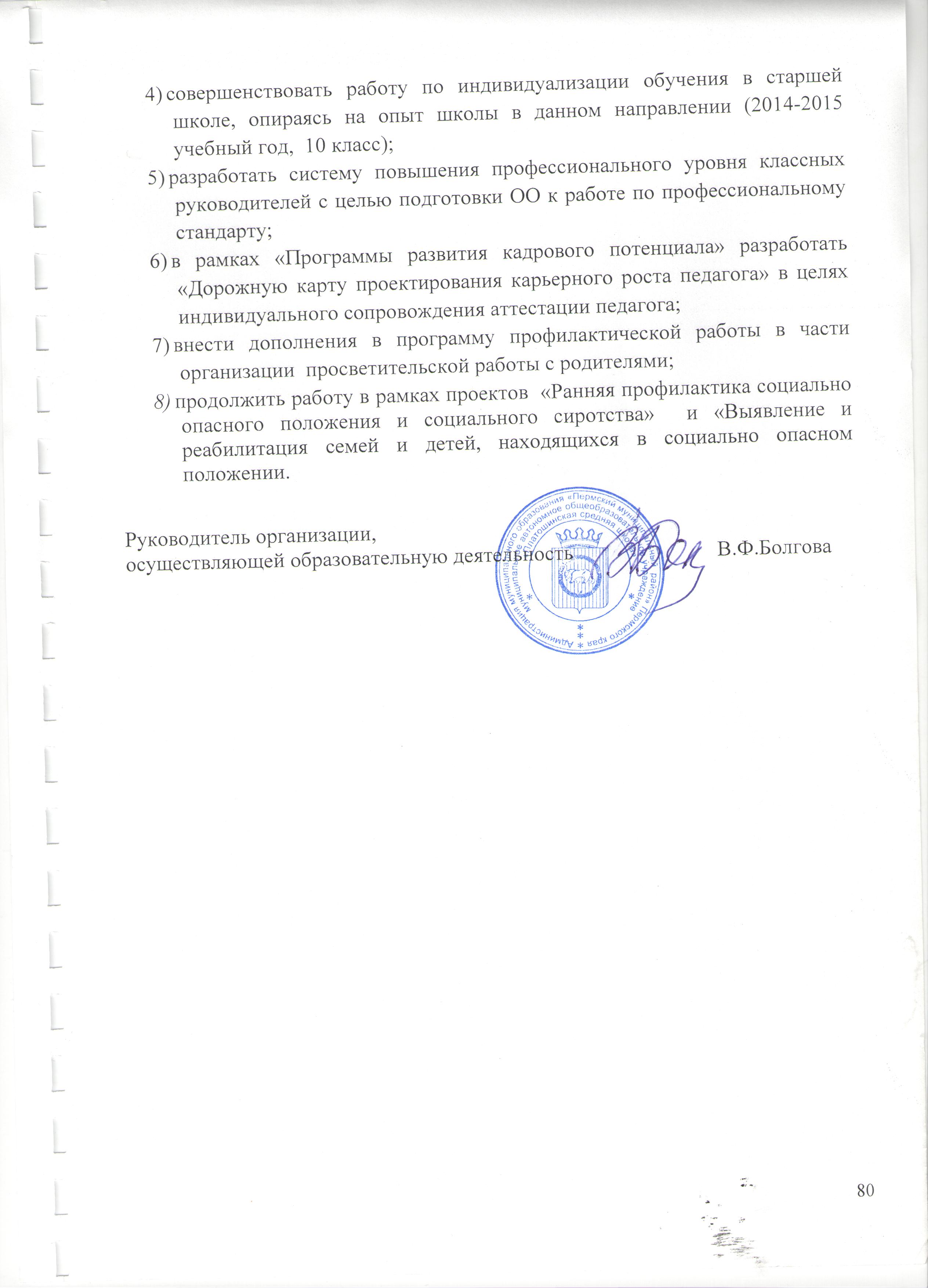 N п/пПоказателиЕдиница измерения1.Образовательная деятельность1.1Общая численность учащихся 3571.2Численность учащихся по образовательной программе начального общего образования (+ СКк 8 вид)127+131.3Численность учащихся по образовательной программе основного общего образования (+ СКк 8 вид)181+131.4Численность учащихся по образовательной программе среднего общего образования231.5Численность/удельный вес численности учащихся, успевающих на "4" и "5" по результатам промежуточной аттестации, в общей численности учащихся 143 / 45,8%1.6Средний балл государственной итоговой аттестации выпускников 9 класса по русскому языку59,31.7Средний балл государственной итоговой аттестации выпускников 9 класса по математике591.8Средний балл единого государственного экзамена выпускников 11 класса по русскому языку71,21.9Средний балл единого государственного экзамена выпускников 11 класса по математике91,5– баз.40,4 – проф.1.10Численность/удельный вес численности выпускников 9 класса, получивших неудовлетворительные результаты на государственной итоговой аттестации по русскому языку, в общей численности выпускников 9 класса0 / 01.11Численность/удельный вес численности выпускников 9 класса, получивших неудовлетворительные результаты на государственной итоговой аттестации по математике, в общей численности выпускников 9 класса0 / 01.12Численность/удельный вес численности выпускников 11 класса, получивших результаты ниже установленного минимального количества баллов единого государственного экзамена по русскому языку, в общей численности выпускников 11 класса0 / 01.13Численность/удельный вес численности выпускников 11 класса, получивших результаты ниже установленного минимального количества баллов единого государственного экзамена по математике, в общей численности выпускников 11 класса0 / 01.14Численность/удельный вес численности выпускников 9 класса, не получивших аттестаты об основном общем образовании, в общей численности выпускников 9 класса0 / 01.15Численность/удельный вес численности выпускников 11 класса, не получивших аттестаты о среднем общем образовании, в общей численности выпускников 11 класса0 / 01.16Численность/удельный вес численности выпускников 9 класса, получивших аттестаты об основном общем образовании с отличием, в общей численности выпускников 9 класса6 /17,1%1.17Численность/удельный вес численности выпускников 11 класса, получивших аттестаты о среднем общем образовании с отличием, в общей численности выпускников 11 класса0 / 01.18Численность/удельный вес численности учащихся, принявших участие в различных олимпиадах, смотрах, конкурсах, в общей численности учащихся 357 /100%1.19Численность/удельный вес численности учащихся - победителей и призеров олимпиад, смотров, конкурсов, в общей численности учащихся, в том числе:27 / 7,6%1.19.1Регионального уровня14 / 4%1.19.2Федерального уровня6 / 1,6%1.19.3Международного уровня1 / 0,3%1.20Численность/удельный вес численности учащихся, получающих образование с углубленным изучением отдельных учебных предметов, в общей численности учащихся0/01.21Численность/удельный вес численности учащихся, получающих образование в рамках профильного обучения, в общей численности учащихся23 / 6,4%1.22Численность/удельный вес численности обучающихся с применением дистанционных образовательных технологий, электронного обучения, в общей численности учащихся0/ 01.23Численность/удельный вес численности учащихся в рамках сетевой формы реализации образовательных программ, в общей численности учащихся0/01.24Общая численность педагогических работников, в том числе:361.25Численность/удельный вес численности педагогических работников, имеющих высшее образование, в общей численности педагогических работников27 / 75%1.26Численность/удельный вес численности педагогических работников, имеющих высшее образование педагогической направленности (профиля), в общей численности педагогических работников23 / 64%1.27Численность/удельный вес численности педагогических работников, имеющих среднее профессиональное образование, в общей численности педагогических работников8 / 22%1.28Численность/удельный вес численности педагогических работников, имеющих среднее профессиональное образование педагогической направленности (профиля), в общей численности педагогических работников7 /19%1.29Численность/удельный вес численности педагогических работников, которым по результатам аттестации присвоена квалификационная категория, в общей численности педагогических работников, в том числе:1.29.1Высшая9 / 25%1.29.2Первая7 /19%1.30Численность/удельный вес численности педагогических работников в общей численности педагогических работников, педагогический стаж работы которых составляет:1.30.1До 5 лет6 /17%1.30.2Свыше 30 лет12 /33%1.31Численность/удельный вес численности педагогических работников в общей численности педагогических работников в возрасте до 30 лет8 /22%1.32Численность/удельный вес численности педагогических работников в общей численности педагогических работников в возрасте от 55 лет7 /19%1.33Численность/удельный вес численности педагогических и административно-хозяйственных работников, прошедших за последние 5 лет повышение квалификации/профессиональную переподготовку по профилю педагогической деятельности или иной осуществляемой в образовательной организации деятельности, в общей численности педагогических и административно-хозяйственных работников35 / 95%1.34Численность/удельный вес численности педагогических и административно-хозяйственных работников, прошедших повышение квалификации по применению в образовательном процессе федеральных государственных образовательных стандартов, в общей численности педагогических и административно-хозяйственных работников34 / 92%2.Инфраструктура2.1Количество компьютеров в расчете на одного учащегося0,12.2Количество экземпляров учебной и учебно-методической литературы из общего количества единиц хранения библиотечного фонда, состоящих на учете, в расчете на одного учащегося222.3Наличие в образовательной организации системы электронного документооборотада2.4Наличие читального зала библиотеки, в том числе:2.4.1С обеспечением возможности работы на стационарных компьютерах или использования переносных компьютеровда2.4.2С медиатекойда2.4.3Оснащенного средствами сканирования и распознавания текстовда2.4.4С выходом в Интернет с компьютеров, расположенных в помещении библиотекида2.4.5С контролируемой распечаткой бумажных материаловда2.5Численность/удельный вес численности учащихся, которым обеспечена возможность пользоваться широкополосным Интернетом (не менее 2 Мб/с), в общей численности учащихся357 /100%2.6Общая площадь помещений, в которых осуществляется образовательная деятельность, в расчете на одного учащегося4,6кв.м – 1 смена,9,2кв.м – 2 сменаступень и срок обученияобразовательные программыформа обученияязык обученияНачальная школа1-4 классы( 4 года обучения)1- 4 классы: общеобразовательные классы с изучением программ  образовательной системы «Школа – 2100» и «Школа России"очнаярусский языкОсновная школа   (5 лет обучения)                   5-8 классы: общеобразовательные классы  с  программами факультативных курсовочная, обучение на домурусский языкОсновная школа   (5 лет обучения)                    9-е классы:  общеобразовательные классыс факультативными и предпрофильными курсами очнаярусский языкСредняя школа(2 года обучения)10-11 классы: 10 класс – 4 профильные группы в рамках ИУП; 11класс – общеобразовательный  с изучением двух предметов (математика и обществознание) на профильном уровнеочнаярусский языкСпециальное (коррекционное) обучениеVIII вида(9 лет обучения, с учетом индивидуальных программ)2-9 классы: Программы специальных (коррекционных) классов VIII вида для 1-4 классов и 5-9 классов, в т.ч. «Особый ребенок» (3чел.: 1, 6, 8 классы)очнаярусский языкСпециальное (коррекционное) обучениеVIII вида(9 лет обучения, с учетом индивидуальных программ)2-9 классы: Программы специальных (коррекционных) классов VIII вида для 1-4 классов и 5-9 классов, в т.ч. «Особый ребенок» (3чел.: 1, 6, 8 классы)русский язык№ФИОДолжностьКвалификационные требования1.Болгова Вера Федоровнадиректораттестована на «соответствие занимаемой должности» 2.Русинова Татьяна Петровназаместитель директора по УВРаттестована на «соответствие занимаемой должности»3.Петрова Татьяна Федоровназаместитель директора по ВРаттестована на «соответствие занимаемой должности»4.Белослудцева Валентина Вениаминовназаместитель директора по АХДаттестована на «соответствие занимаемой должности»I ступеньII ступеньIII ступеньСКК VIII видаИтого5 дневная учебная неделя 1а, 1б, 2а, 2б, 3а, 3б классы5а, 5б, 6а, 6б, 7, 8а, 8б классы1-5 классыВсего обучающихся105146172686 дневная учебная неделя 4 класс9а, 9б классы10, 11 классы6-9 классыВсего обучающихся2235239891 смена1а, 1б, 2а, 2б, 4 классы5а,5б, 8а, 8б, 9а, 9б классы 10, 11 классы1-5, 6-9 классыВсего обучающихся9210423262452 смена3а, 3б классы6а,6б, 7 классыВсего обучающихся3577112КлассыКоличество учебных недель1-е классы33 недели2 – 4 классы34 недели5 – 8, 10 классы35 недель9, 11 классы36 недельДата Дата Продолжительность (количество учебных недель)Начало четвертиОкончание четвертиПродолжительность (количество учебных недель)1 четверть01.09.201430.10.20149 недель2 четверть10.11.201430.12.20147 недель3 четверть12.01.201520.03.201510 недель4 четверть30.03.201530.05.20159 недельКаникулы Дата начала каникулДата окончания каникулПродолжительность в дняхОсенние 01.11.201409.11.20149 календарных дней Зимние 31.12.201411.01.201512 календарных днейВесенние 21.03.201529.03.20159 календарных днейЛетние 31.05.201531.08.201592 календарных дня9 класс11 класс9 С(К)классНачало государственнойитоговой аттестации27.05.201525.05.201529.05.2015Окончание государственной итоговой аттестации16.06.201523.06.201530.05.2015Образовательные программыОбразовательные программыОбразовательные программынаименованиеуровеньнормативный срок освоенияНачальное общее образованиеОбщеобразовательная 4 годаОсновное общее образованиеОбщеобразовательная 5 лет Среднее общее образованиеОбщеобразовательная 2 года Программы художественно-эстетической направленностиДополнительная до 3 лет Программы туристско-краеведческой направленностиДополнительная до 3 летПрограммы социально-педагогической направленностиДополнительная до 2 летПрограммы эколого-биологической направленностиДополнительная до 2 летПрограммы естественнонаучной направленностиДополнительная до 2 летСпециальные (коррекционные) программы VIII видаОбщеобразовательная коррекционная9 летМетодический советМетодическое совещание.Семинар.Консилиум.Совещания при заместителях поУВР и ВРШМОНачальные классыМатематика, физика,информатикаГуманитарный циклЕстественно-научный циклКлассные руководителиТворческие и проблемные группы. Институт наставничества.Библиотечная  и информационно коммуникативная службыСистема повышения квалификации Аттестация педагогов№п/п   Наименование деятельностиДата реализацииВыполнение1Самоанализсентябрь 2013г.да2Написание паспорта  программыоктябрь – ноябрь 2013да3Собеседование по программеДекабрь 2013да4Создание материально-технической базы БИЦ:2014-2015г.г.Подключение к Интернету.Подключение к Интернету.даСоздание локальной сети БИЦ.Создание локальной сети БИЦ.Замена компьютеров.Замена компьютеров.даПриобретение цветного многофункционального устройства.Приобретение цветного многофункционального устройства.нетПриобретение компьютерных столов, библиотечной кафедры.Приобретение компьютерных столов, библиотечной кафедры.столик для проектораСоздание медиатеки.Создание медиатеки.даПриобретение стеллажей для медиатеки.Приобретение стеллажей для медиатеки.Приобретение затемнения для окон.Приобретение затемнения для окон.5Информационно-методические условия перехода в БИЦ:2014-2015г.г.Учёт фонда ведётся в ExcelПриобретение и установка компьютерного программного обеспечения, программы  MAPK-SQL (версия для школьных библиотек).Приобретение и установка компьютерного программного обеспечения, программы  MAPK-SQL (версия для школьных библиотек).Учёт фонда ведётся в ExcelСоздание, ведение полнотекстовых баз фонда.Создание, ведение полнотекстовых баз фонда.Учёт фонда ведётся в Excel6Кадровые условия перехода в БИЦ:2014-2015г.г.Пройдены курсы в октябре 2013.Определение штатного расписания работников библиотечно-информационного центра.Определение штатного расписания работников библиотечно-информационного центра.Пройдены курсы в октябре 2013.Курсовая подготовка работников БИЦ.Курсовая подготовка работников БИЦ.Пройдены курсы в октябре 2013.1.24Общая численность педагогических работников, в том числе:361.25Численность/удельный вес численности педагогических работников, имеющих высшее образование, в общей численности педагогических работников27 / 75%1.26Численность/удельный вес численности педагогических работников, имеющих высшее образование педагогической направленности (профиля), в общей численности педагогических работников23 / 64%1.27Численность/удельный вес численности педагогических работников, имеющих среднее профессиональное образование, в общей численности педагогических работников8 / 22%1.28Численность/удельный вес численности педагогических работников, имеющих среднее профессиональное образование педагогической направленности (профиля), в общей численности педагогических работников7 /19%1.29Численность/удельный вес численности педагогических работников, которым по результатам аттестации присвоена квалификационная категория, в общей численности педагогических работников, в том числе:1.29.1Высшая9 / 25%1.29.2Первая7 /19%1.30Численность/удельный вес численности педагогических работников в общей численности педагогических работников, педагогический стаж работы которых составляет:1.30.1До 5 лет6 /17%1.30.2Свыше 30 лет12 /33%1.31Численность/удельный вес численности педагогических работников в общей численности педагогических работников в возрасте до 30 лет8 /22%1.32Численность/удельный вес численности педагогических работников в общей численности педагогических работников в возрасте от 55 лет7 /19%1.33Численность/удельный вес численности педагогических и административно-хозяйственных работников, прошедших за последние 5 лет повышение квалификации/профессиональную переподготовку по профилю педагогической деятельности или иной осуществляемой в образовательной организации деятельности, в общей численности педагогических и административно-хозяйственных работников35 / 95%1.34Численность/удельный вес численности педагогических и административно-хозяйственных работников, прошедших повышение квалификации по применению в образовательном процессе федеральных государственных образовательных стандартов, в общей численности педагогических и административно-хозяйственных работников34 / 92%Таблица 2. Представление педагогического опыта на разных уровнях (участие в профессиональных  конкурсах 2014-2015 учебного года)Таблица 2. Представление педагогического опыта на разных уровнях (участие в профессиональных  конкурсах 2014-2015 учебного года)Таблица 2. Представление педагогического опыта на разных уровнях (участие в профессиональных  конкурсах 2014-2015 учебного года)Таблица 2. Представление педагогического опыта на разных уровнях (участие в профессиональных  конкурсах 2014-2015 учебного года)УровеньКоличество участников / %Название конкурсаМуниципальный11 чел. /30,5%«Я реализую ФГОС ООО», «Золотое яблоко», «Молодой педагог».Региональный5 чел./ 13,8%«Лучший сценарий урока», «Слава тебе, солдат!» (фестиваль солдатской песни), «Поющее Прикамье», «Край рябиновый», «Прикамская семья-2015».Всероссийский9 чел. /25%«Инфоурок», «Рассударики», «Культура безопасности», «Талантоха»,  «Лучшая методическая разработка», «Интеллектуал», «Моя находка из педагогической копилки», «Лучший современный урок», С международным участием2чел. /5%«Разработка и применение современных педагогических технологий в соответствии с требованиями ФГОС»ПоказательКоличество, состояниеЧисло зданий 1Общая площадь всех помещений, в которых осуществляется образовательная деятельность в расчете на одного учащегося4,6кв.м – для обучающихся в первую смену,9,2кв.м – для обучающихся во вторую сменуЧисло учебных кабинетов19 (включая 2 кабинета мастерских и 1 спортивный зал)Их площадь1130,2 кв.мЧисло мастерских2В них мест 30Физкультурный зал 1Актовый зал 1Столовая 1В ней посадочных мест96Имеется медицинский кабинет1Земельно-опытный участок1370 кв.м Автотранспортные средства, предназначенные для перевозки обучающихся  1 (ПАЗ-32053-70)ВодопроводдаЦентральное отоплениедаКанализациядаВидеонаблюдениедаПожарная сигнализацияда«тревожная кнопка»даступеньвиды и элементы системы оценкивиды и элементы системы оценкиступеньтекущее оцениваниепромежуточнаяаттестацияначальная школа1-4 классыНа основе «Положения о формах, периодичности и порядке текущего контроля успеваемости в МОУ Платошинская средняя общеобразовательная школа». Текущее оценивание, осуществляемое учителем по 5-балльной шкале, дополняется  системой административного контроля (на каждое полугодие директором школы утверждается график административного контроля), полученные данные о результатах выносятся для  обсуждения на совещания при директоре, ШМО, на  совещания по итогам четвертей.Внутришкольный  мониторинг образовательных достижений (личностных, метапредметных и предметных) организуется  фиксируется учителем с помощью оценочных листов, классных журналов, электронных дневников,  а также в формате административного контроля качества подготовки выпускников 9 и 11 классов к ГИА: пробные тестирования обязательных предметов на ГИА и предметов по выбору. Пробные тестирования оцениваются по 100-балльной шкале (11 класс, 9 класс) и по  5-балльной  шкале (9 класс).Инструментарий оценки: контрольные работы, тесты, комплексные работы, психологические методики.на основе ООП НОО, 5,6, 7,8,10 классы - на основе «Положения  о промежуточной аттестации»: оцениваются результаты внутришкольного мониторинга индивидуальных достижений обучающихся, отражающие динамику формирования их способности к решению учебно-познавательных и учебно-практических задач и навыков проектной деятельности. Промежуточная аттестация   является внутренней оценкой.Инструментарий оценки: КИМы и критерии оценки, комплексные работы и критерии оценки, билеты  и критерии оценки устных ответов,    победы в районных и краевых олимпиадах и конкурсах исследовательских работ учащихся.основная школа5-6 классы,7-8 классы,9 классыНа основе «Положения о формах, периодичности и порядке текущего контроля успеваемости в МОУ Платошинская средняя общеобразовательная школа». Текущее оценивание, осуществляемое учителем по 5-балльной шкале, дополняется  системой административного контроля (на каждое полугодие директором школы утверждается график административного контроля), полученные данные о результатах выносятся для  обсуждения на совещания при директоре, ШМО, на  совещания по итогам четвертей.Внутришкольный  мониторинг образовательных достижений (личностных, метапредметных и предметных) организуется  фиксируется учителем с помощью оценочных листов, классных журналов, электронных дневников,  а также в формате административного контроля качества подготовки выпускников 9 и 11 классов к ГИА: пробные тестирования обязательных предметов на ГИА и предметов по выбору. Пробные тестирования оцениваются по 100-балльной шкале (11 класс, 9 класс) и по  5-балльной  шкале (9 класс).Инструментарий оценки: контрольные работы, тесты, комплексные работы, психологические методики.на основе ООП НОО, 5,6, 7,8,10 классы - на основе «Положения  о промежуточной аттестации»: оцениваются результаты внутришкольного мониторинга индивидуальных достижений обучающихся, отражающие динамику формирования их способности к решению учебно-познавательных и учебно-практических задач и навыков проектной деятельности. Промежуточная аттестация   является внутренней оценкой.Инструментарий оценки: КИМы и критерии оценки, комплексные работы и критерии оценки, билеты  и критерии оценки устных ответов,    победы в районных и краевых олимпиадах и конкурсах исследовательских работ учащихся.средняя школа10 класс,11 классНа основе «Положения о формах, периодичности и порядке текущего контроля успеваемости в МОУ Платошинская средняя общеобразовательная школа». Текущее оценивание, осуществляемое учителем по 5-балльной шкале, дополняется  системой административного контроля (на каждое полугодие директором школы утверждается график административного контроля), полученные данные о результатах выносятся для  обсуждения на совещания при директоре, ШМО, на  совещания по итогам четвертей.Внутришкольный  мониторинг образовательных достижений (личностных, метапредметных и предметных) организуется  фиксируется учителем с помощью оценочных листов, классных журналов, электронных дневников,  а также в формате административного контроля качества подготовки выпускников 9 и 11 классов к ГИА: пробные тестирования обязательных предметов на ГИА и предметов по выбору. Пробные тестирования оцениваются по 100-балльной шкале (11 класс, 9 класс) и по  5-балльной  шкале (9 класс).Инструментарий оценки: контрольные работы, тесты, комплексные работы, психологические методики.на основе ООП НОО, 5,6, 7,8,10 классы - на основе «Положения  о промежуточной аттестации»: оцениваются результаты внутришкольного мониторинга индивидуальных достижений обучающихся, отражающие динамику формирования их способности к решению учебно-познавательных и учебно-практических задач и навыков проектной деятельности. Промежуточная аттестация   является внутренней оценкой.Инструментарий оценки: КИМы и критерии оценки, комплексные работы и критерии оценки, билеты  и критерии оценки устных ответов,    победы в районных и краевых олимпиадах и конкурсах исследовательских работ учащихся.N п/пПоказателиЕдиница измерения1.Образовательная деятельность1.1Общая численность учащихся 3571.2Численность учащихся по образовательной программе начального общего образования (+ СКк 8 вид)127+131.3Численность учащихся по образовательной программе основного общего образования (+ СКк 8 вид)181+131.4Численность учащихся по образовательной программе среднего общего образования23ГОД /СТУПЕНЬ1 ступень2 ступень3 ступеньуспеваемость / качество в %успеваемость / качество в %успеваемость / качество в %2012-2013100 / 52,4%100 / 45 %	100/41% 	100 / 41%ИТОГО	      100/ 46,1%	      100/ 46,1%	      100/ 46,1%2013-2014100 / 61,3%100 / 50%100 / 42,3%ИТОГО                                   100/51,2%                                  100/51,2%                                  100/51,2%2014-2015100% /62%100% /53,6%100% /56,5%ИТОГО                                 100% / 57,4%                                 100% / 57,4%                                 100% / 57,4%Предмет обследованияСредний тестовый баллНизкий (чел)Ниже среднего (чел)Средний (чел)Высокий (чел)Место в районеМатематика57,5031274Русский язык56,9011745Метапредметные УУД 56,0----3предметыВсего уч-сясдавалисдали% сдавшихСр.баллООСр. балл районаСр. балл краяРусский язык101010100%71,269,566,6Математика баз.101010100%91,573,12Математика проф.88887,5%40,448,047Обществознание222100%6056,359,9Физика444100%46,354,0Биология222100%46,557,758География333100%6574,168,1Литература111100%6968,863,3Химия111100%6159,9История111100%6950,953 СРЕДНИЙ БАЛЛ по русскому языку и математике в совокупности  СРЕДНИЙ БАЛЛ по русскому языку и математике в совокупности  СРЕДНИЙ БАЛЛ по русскому языку и математике в совокупности  СРЕДНИЙ БАЛЛ по русскому языку и математике в совокупности  СРЕДНИЙ БАЛЛ по русскому языку и математике в совокупности 69,662,9предметыВсего уч-сясдавалиСдали/ %Ср.баллООСр. балл районаТестовыйбалл ООТестовый балл районаРусский язык323232/10028,6(«4»)27,659,356,3Математика323232/10020,1(«4»)15,55948,2Обществознание111/10027 («4»)27,36969,9Физика222/10019 («4»)24,747,561,8биология111/10022 («3»)29,74864,4информатика111/10019 («5»)14,98667,8предметыВсего уч-сясдавалисдали% сдавшихСр.баллООСр. балл района% качестваРусский язык333100%9 («3»)10,10%Математика333100%5,7 («3,3»)5,233%ИТОГОИТОГОИТОГОИТОГОИТОГО7,35 («3»)7,5год2015год2014годпревышениесредний балл59,261,1-1,9Количество выпускниковРезультаты экзамена по теоретической частиРезультаты экзамена по практической частиИтоговая отметкаБайнов ПавелСмирнов Константин.3 (удовл.)4 (хор.)3 (удовл.)4(хор.)3 (удовл.)4(хор.)1.5Численность/удельный вес численности учащихся, успевающих на "4" и "5" по результатам промежуточной аттестации, в общей численности учащихся 143 / 45,8%1.6Средний балл государственной итоговой аттестации выпускников 9 класса по русскому языку59,31.7Средний балл государственной итоговой аттестации выпускников 9 класса по математике591.8Средний балл единого государственного экзамена выпускников 11 класса по русскому языку71,21.9Средний балл единого государственного экзамена выпускников 11 класса по математике91,5 – баз.40,4 – проф.1.10Численность/удельный вес численности выпускников 9 класса, получивших неудовлетворительные результаты на государственной итоговой аттестации по русскому языку, в общей численности выпускников 9 класса0 / 01.11Численность/удельный вес численности выпускников 9 класса, получивших неудовлетворительные результаты на государственной итоговой аттестации по математике, в общей численности выпускников 9 класса0 / 01.12Численность/удельный вес численности выпускников 11 класса, получивших результаты ниже установленного минимального количества баллов единого государственного экзамена по русскому языку, в общей численности выпускников 11 класса0 / 01.13Численность/удельный вес численности выпускников 11 класса, получивших результаты ниже установленного минимального количества баллов единого государственного экзамена по математике, в общей численности выпускников 11 класса0 / 01.14Численность/удельный вес численности выпускников 9 класса, не получивших аттестаты об основном общем образовании, в общей численности выпускников 9 класса0 / 01.15Численность/удельный вес численности выпускников 11 класса, не получивших аттестаты о среднем общем образовании, в общей численности выпускников 11 класса0 / 01.16Численность/удельный вес численности выпускников 9 класса, получивших аттестаты об основном общем образовании с отличием, в общей численности выпускников 9 класса6 /17,1%1.17Численность/удельный вес численности выпускников 11 класса, получивших аттестаты о среднем общем образовании с отличием, в общей численности выпускников 11 класса0 / 0ступеньпохвальный лист «За отличные успехи в учении»аттестат с отличиемпохвальная грамота «За особые успехи в изучении отдельных предметов»начальная школа3--основная школа96-старшая школа3-4ступеньпредмет%  выполнения в часах%выполнения по содержаниюпути выполнения  содержания  программначальная школарусский язык100100укрупнение тем,самостоятельная работа уч-ся по изучению отдельных тем, использование лекционно-зачетной системы, дополнительные групповые занятияметод погружения,начальная школалитературное чтение100100укрупнение тем,самостоятельная работа уч-ся по изучению отдельных тем, использование лекционно-зачетной системы, дополнительные групповые занятияметод погружения,начальная школаматематика100100укрупнение тем,самостоятельная работа уч-ся по изучению отдельных тем, использование лекционно-зачетной системы, дополнительные групповые занятияметод погружения,начальная школаокружающий мир99,8100укрупнение тем,самостоятельная работа уч-ся по изучению отдельных тем, использование лекционно-зачетной системы, дополнительные групповые занятияметод погружения,начальная школаиностранный язык95,6100укрупнение тем,самостоятельная работа уч-ся по изучению отдельных тем, использование лекционно-зачетной системы, дополнительные групповые занятияметод погружения,начальная школаИЗО100100укрупнение тем,самостоятельная работа уч-ся по изучению отдельных тем, использование лекционно-зачетной системы, дополнительные групповые занятияметод погружения,начальная школатехнология100100укрупнение тем,самостоятельная работа уч-ся по изучению отдельных тем, использование лекционно-зачетной системы, дополнительные групповые занятияметод погружения,начальная школамузыка100100укрупнение тем,самостоятельная работа уч-ся по изучению отдельных тем, использование лекционно-зачетной системы, дополнительные групповые занятияметод погружения,начальная школафизкультура99,9100укрупнение тем,самостоятельная работа уч-ся по изучению отдельных тем, использование лекционно-зачетной системы, дополнительные групповые занятияметод погружения,итого99,5100укрупнение тем,самостоятельная работа уч-ся по изучению отдельных тем, использование лекционно-зачетной системы, дополнительные групповые занятияметод погружения,основная школарусский язык98,5100укрупнение тем,самостоятельная работа уч-ся по изучению отдельных тем, использование лекционно-зачетной системы, дополнительные групповые занятияметод погружения,основная школалитература100100укрупнение тем,самостоятельная работа уч-ся по изучению отдельных тем, использование лекционно-зачетной системы, дополнительные групповые занятияметод погружения,основная школаматематика99100укрупнение тем,самостоятельная работа уч-ся по изучению отдельных тем, использование лекционно-зачетной системы, дополнительные групповые занятияметод погружения,основная школаинформатика98,4100укрупнение тем,самостоятельная работа уч-ся по изучению отдельных тем, использование лекционно-зачетной системы, дополнительные групповые занятияметод погружения,основная школафизика99,4100укрупнение тем,самостоятельная работа уч-ся по изучению отдельных тем, использование лекционно-зачетной системы, дополнительные групповые занятияметод погружения,основная школахимия100100укрупнение тем,самостоятельная работа уч-ся по изучению отдельных тем, использование лекционно-зачетной системы, дополнительные групповые занятияметод погружения,основная школабиология100100укрупнение тем,самостоятельная работа уч-ся по изучению отдельных тем, использование лекционно-зачетной системы, дополнительные групповые занятияметод погружения,основная школаистория100100укрупнение тем,самостоятельная работа уч-ся по изучению отдельных тем, использование лекционно-зачетной системы, дополнительные групповые занятияметод погружения,основная школаобществознание98,5100укрупнение тем,самостоятельная работа уч-ся по изучению отдельных тем, использование лекционно-зачетной системы, дополнительные групповые занятияметод погружения,основная школаИЗО98,8100укрупнение тем,самостоятельная работа уч-ся по изучению отдельных тем, использование лекционно-зачетной системы, дополнительные групповые занятияметод погружения,основная школамузыка100100укрупнение тем,самостоятельная работа уч-ся по изучению отдельных тем, использование лекционно-зачетной системы, дополнительные групповые занятияметод погружения,основная школаискусство100100укрупнение тем,самостоятельная работа уч-ся по изучению отдельных тем, использование лекционно-зачетной системы, дополнительные групповые занятияметод погружения,основная школатехнология98,2100укрупнение тем,самостоятельная работа уч-ся по изучению отдельных тем, использование лекционно-зачетной системы, дополнительные групповые занятияметод погружения,основная школаОБЖ100100укрупнение тем,самостоятельная работа уч-ся по изучению отдельных тем, использование лекционно-зачетной системы, дополнительные групповые занятияметод погружения,основная школафизкультура100100укрупнение тем,самостоятельная работа уч-ся по изучению отдельных тем, использование лекционно-зачетной системы, дополнительные групповые занятияметод погружения,итого99,4100укрупнение тем,самостоятельная работа уч-ся по изучению отдельных тем, использование лекционно-зачетной системы, дополнительные групповые занятияметод погружения,старшая школарусский язык100100укрупнение тем,самостоятельная работа уч-ся по изучению отдельных тем, использование лекционно-зачетной системы, дополнительные групповые занятияметод погружения,старшая школалитература100100укрупнение тем,самостоятельная работа уч-ся по изучению отдельных тем, использование лекционно-зачетной системы, дополнительные групповые занятияметод погружения,старшая школаиностранный язык95100укрупнение тем,самостоятельная работа уч-ся по изучению отдельных тем, использование лекционно-зачетной системы, дополнительные групповые занятияметод погружения,старшая школаматематика100100укрупнение тем,самостоятельная работа уч-ся по изучению отдельных тем, использование лекционно-зачетной системы, дополнительные групповые занятияметод погружения,старшая школаинформатика и ИКТ100100укрупнение тем,самостоятельная работа уч-ся по изучению отдельных тем, использование лекционно-зачетной системы, дополнительные групповые занятияметод погружения,старшая школафизика97,7100укрупнение тем,самостоятельная работа уч-ся по изучению отдельных тем, использование лекционно-зачетной системы, дополнительные групповые занятияметод погружения,старшая школахимия100100укрупнение тем,самостоятельная работа уч-ся по изучению отдельных тем, использование лекционно-зачетной системы, дополнительные групповые занятияметод погружения,старшая школабиология100100укрупнение тем,самостоятельная работа уч-ся по изучению отдельных тем, использование лекционно-зачетной системы, дополнительные групповые занятияметод погружения,старшая школаистория100100укрупнение тем,самостоятельная работа уч-ся по изучению отдельных тем, использование лекционно-зачетной системы, дополнительные групповые занятияметод погружения,старшая школаобществознание100100укрупнение тем,самостоятельная работа уч-ся по изучению отдельных тем, использование лекционно-зачетной системы, дополнительные групповые занятияметод погружения,старшая школаэкономика100100укрупнение тем,самостоятельная работа уч-ся по изучению отдельных тем, использование лекционно-зачетной системы, дополнительные групповые занятияметод погружения,старшая школаправо100100укрупнение тем,самостоятельная работа уч-ся по изучению отдельных тем, использование лекционно-зачетной системы, дополнительные групповые занятияметод погружения,старшая школаМХК100100укрупнение тем,самостоятельная работа уч-ся по изучению отдельных тем, использование лекционно-зачетной системы, дополнительные групповые занятияметод погружения,старшая школаОБЖ100100укрупнение тем,самостоятельная работа уч-ся по изучению отдельных тем, использование лекционно-зачетной системы, дополнительные групповые занятияметод погружения,старшая школафизкультура100100укрупнение тем,самостоятельная работа уч-ся по изучению отдельных тем, использование лекционно-зачетной системы, дополнительные групповые занятияметод погружения,итого99,5100ДЮЦДЮЦШкола Спорт. сертиф.ДЮСШ(Пермь)ДКДШИДругое ИмпульсВихрьШкола Спорт. сертиф.ДЮСШ(Пермь)ДКДШИДругое Персонифицированный учёт (один раз)121451242443151511Всего занимающихся, чел. %33%12%34%66%1%4%4%3%4  классВсего обследовано22 человекаПонятийное мышлениеПонятийное мышлениеАбстрактное мышлениеСамостоятельностьВизуальное мышлениеОсведомлённостьПространственное мышлениеОперативная логическая памятьВниманиеВниманиеНавык чтения4  классВсего обследовано22 человекаинтуитивноелогическоеАбстрактное мышлениеСамостоятельностьВизуальное мышлениеОсведомлённостьПространственное мышлениеОперативная логическая памятьСкорость переработки информациивнимательностьНавык чтения4  классВсего обследовано22 человека%%%%%%%%%%%1.слабый19163326182315201614272.средний26262332403732574216323.хороший55583529303746232635324.высокий007131237016359Количество учащихся, принявших участие в опросе (8-11класс)Из нихИз нихКоличество выявленных детей, употреблявших, наркосодержащие и психотропные веществаКоличество выявленных детей, употреблявших, наркосодержащие и психотропные веществаКоличество выявленных курящих несовершеннолетнихКоличество выявленных курящих несовершеннолетнихКоличество учащихся, принявших участие в опросе (8-11класс)мальчикидевочкимальчикидевочкимальчикидевочки76423419 - употребляли спиртное3- пробовали наркотические вещества3 - употребляли спиртное3-энергетик13-КлассКоличество детей в классевысокий уровень(25-30б.)хорошая школьная мотивация(20-24 б.)положительное отношение к школе (15-19б)низкая школьная мотивация(10-14)негативное отношение(0-9б)422214330КлассКоличество детей в классевысокий уровень (более 32б.)Нормальный (31,5-26 б.)ниже среднего (20-25,5б)низкий (19,5 и ниже)42219300Класснезаурядный,выдающийсяинтеллект(свыше 140)высокийуровеньинтеллекта(121-140)интеллектвышесреднего(111-120)среднийуровеньинтеллекта(91-110)интеллектнижесреднего(81-90)низкий уровень интеллекта (71-80)лёгкая степень слабоумия (51-70)средняя степень слабоумия (21-50)тяжёлая степень слабоумия (0-20)40138010000КлассКоличество детей в классеЗависимость-Независимость (среднеарифметический показатель по классу)Общительность-Необщительность (среднеарифметический показатель по классу)Принятие «борьбы»- Избегание «борьбы» (среднеарифметический показатель по классу)42210,6812,094,73Год Всего выпускниковНПОНПОСПОСПОВПОВПОТрудоустройство Год Всего выпускниковбюджкоммбюджкоммбюджкоммТрудоустройство 20131400525112014150040101020151000001000Год Всего выпускниковНПОСПО10 классТрудоустройство201326411110201436618120201535512180